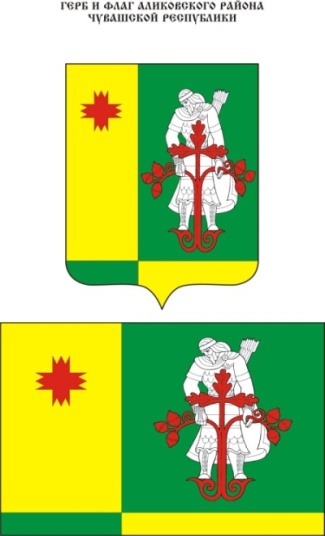 Муниципальная  газета Аликовского   района  Чувашской Республики  ________________________________________________________________Постановление администрации Аликовского района Чувашской Республики от 04.10.2022 № 892 «О повышении оплаты труда работников муниципальных учреждений Аликовского района Чувашской Республики»В соответствии с постановлением Кабинета Министров Чувашской Республики от 3 октября 2022 г. № 492 «О повышении оплаты труда работников государственных учреждений Чувашской Республики», администрация Аликовского района Чувашской Республики п о с т а н о в л я е т:1.	Повысить с 1 октября 2022 г. на 4 процента рекомендуемые минимальные размеры окладов (должностных окладов), ставок заработной платы работников муниципальных учреждений Аликовского района, установленных положениями об оплате труда муниципальных учреждений Аликовского района.2.	Руководителям муниципальных учреждений Аликовского района Чувашской Республики с 1 октября 2022 г. обеспечить повышение окладов (должностных окладов), ставок заработной платы работников на 4 процента.При повышении окладов (должностных окладов), ставок заработной платы их размеры подлежат округлению до целого рубля в сторону увеличения.3. Финансирование расходов, связанных с реализацией настоящего постановления, осуществлять в пределах средств бюджета Аликовского района на 2022 год, предусмотренных по соответствующим главным распорядителям средств бюджета Аликовского района.4. Рекомендовать органам местного самоуправления сельских поселений Аликовского района принять аналогичные решения в отношении оплаты труда работников муниципальных учреждений сельских поселений Аликовского района.Настоящее постановление вступает в силу через десять дней после дня его официального опубликования и распространяется на правоотношения, возникшие с 1 октября 2022 годаИ.о главы администрацииАликовского района                                                                            Л.М. НикитинаПостановление администрации Аликовского района Чувашской Республики от 04.10.2022 № 893 «О проведении районного фестиваля детских и юношеских хореографических коллективов в память хореографа - преподавателя Аликовской детской школы искусств Ирины Васильевны Терентьевой «В вихре танца»»В рамках проведения в Российской Федерации Года народного искусства и нематериального культурного наследия народов России и Года выдающихся земляков в Чувашской Республике администрация Аликовского района Чувашской Республики п о с т а н о в л я е т:1.  Провести 28 октября 2022 года на базе Районного Дома Культуры районный фестиваль детских и юношеских хореографических коллективов в память хореографа - преподавателя Аликовской детской школы искусств Ирины Васильевны Терентьевой «В вихре танца».2.  Утвердить прилагаемое Положение о районном фестивале детских и юношеских хореографических коллективов в память хореографа-преподавателя Аликовской детской школы искусств Ирины Васильевны Терентьевой «В вихре танца» (далее - Положение) (приложение №1).3. Сектору информационного обеспечения администрации Аликовского района организовать систематическое освещение через средства массовой информации материалов смотра-конкурса. 4. Контроль за исполнением настоящего постановления возложить на сектор социального развития, культуры и архивного дела администрации Аликовского района.И.о. главы администрацииАликовского района                                                                         Л.М. НикитинаПриложение № 1к постановлению администрацииАликовского района Чувашской Республикиот 04.10.2022   № 893Положениерайонного фестиваля детских и юношеских хореографических коллективов в память хореографа-преподавателя Аликовской детской школы искусств Ирины Васильевны Терентьевой «В вихре танца».1.Общие положения1.1 Районный фестиваль детских и юношеских хореографических коллективов в память преподавателя Аликовской детской школы искусств Ирины Васильевны Терентьевой «В вихре танца» (далее – Фестиваль) проводится в рамках Года народного искусства и нематериального культурного наследия народов России и Года выдающихся земляков в Чувашской Республике. 1.2. Настоящее Положение определяет цели и задачи, порядок проведения, содержание Фестиваля, требования к его участникам.2.Учредители и организаторы:2.1. Учредитель Фестиваля:Автономное учреждение «Централизованная клубная система» Аликовского района2.2. Организаторами являются: - Автономное учреждение «Централизованная клубная система» Аликовского района Чувашской Республики;- Муниципальное автономное учреждение дополнительного образования «Аликовская детская школа искусств» Аликовского района Чувашской Республики; 3. Цели и задачи Фестиваля: Фестиваль, призван поддержать развитие и продвижение в области хореографического искусства;- повышение уровня культуры и исполнительского мастерства участников фестиваля;-содействие повышению профессионального уровня педагогов танцевальных коллективов;-пополнение репертуара творческих формирований культурно –досуговых учреждений;- пропаганда и популяризация достижений народного творчества;- обмен опытом между исполнителями и руководителями хореографических коллективов. 4. Порядок и сроки проведения Фестиваля4.1. Фестиваль проводится 28 октября 2022 года на базе Районного Дома Культуры автономного учреждения «Централизованная клубная система» Аликовского района Чувашской Республики (Россия, Чувашская Республика, Аликовский район, с. Аликово, ул. Советская, д. 13. 4.2. Программа выступлений участников составляется и утверждается на основании полученных заявок (Приложение к настоящему Положению) не позднее 25 октября 2022 г. Программа выступлений размещается 26 октября 2022 года не позднее 17 ч. 00 мин. на официальном сайте АУ «ЦКС» Аликовского района».  Прием заявок осуществляется: - по эл. почте: alikovsky.klub@yandex.ru. - по телефону: 22-0-40 (Информационно-методический центр Районного Дома Культуры). Заявки, поступившие после указанного срока, не рассматриваются. 4.3. Основная информация о проведении Фестиваля размещается на официальном сайте АУ «ЦКС»» в информационно-коммуникационной сети «Интернет»: http://gov.cap.ru/?gov_id=862&ysclid=l8d01i21ea662344601 и на страничках АУ «ЦКС» Аликовского района» в социальных сетях ВКонтакте.5. Участники и условия Фестиваля:В фестивале принимают участие хореографические коллективы: культурно-досуговых учреждений, Аликовской детской школы искусств, дошкольных и образовательных учреждений Аликовского района. 6. Фестиваль проходит по следующим номинациям:- Детский танец (для возрастной категории до 10 лет.);- Народный танец (этнический танец, танцы разных национальностей с выдержкой стиля, техники и музыки);- Стилизованный танец – исполнение народных танцев в современных обработках;- Бальный танецВозрастные категории по группам:- младшая (от 3 до 8 лет)- средняя (от 8 до 12 лет);- старшая (от 12 до 16 лет);- взрослые (от 16 и старше);      Продолжительность одного номера – не более 4 минут. Хореографическая постановка должна соответствовать возрасту и технической подготовленности.          Приложение Заявкана участие в фестивале детских и юношеских хореографических коллективов «В вихре танца» в память хореографа-преподавателя Аликовской детской школы искусств Терентьевой Ирины Васильевны1. Наименование организации______________________________________2. Полное наименование коллектива ________________________________5. Ф.И.О. руководителя (полное)_________________________________6. Контактный телефон, e-mail руководителя_______________________8. Номинация ________________________________________________________9. Возрастная категория _______________________________________________10. Общее количество участников _______________________________________10. Программа:1) __________________________________________________________________2) _______________________________________________________________Руководитель организации: ________________________________(должность, подпись, расшифровка подписи)Дата составления заявки:Постановление администрации Аликовского района Чувашской Республики от 05.10.2022 № 895 «О внесении изменений в постановление администрации Аликовского района Чувашской Республики от 17.08.2017 г. № 772 «Об утверждении Положения о межведомственной комиссии по признанию помещения жилым помещением, жилого помещения непригодным для проживания и многоквартирного дома аварийным и подлежащим сносу или реконструкции, находящихся на территории Аликовского района Чувашской Республики»В соответствии с постановлением Правительства Российской Федерации от 06.04.2022 № 608 «О внесении изменений в Положение о признании помещения жилым помещением, жилого помещения непригодным для проживания, многоквартирного дома аварийным и подлежащим сносу или реконструкции, садового дома жилым домом и жилого дома садовым домом» администрация Аликовского района Чувашской Республики п о с т а н о в л я е т:Внести в постановление администрации Аликовского района Чувашской Республики от 17.08.2017 г. № 772 «Об утверждении Положения о межведомственной комиссии по признанию помещения жилым помещением, жилого помещения непригодным для проживания и многоквартирного дома аварийным и подлежащим сносу или реконструкции, находящихся на территории Аликовского района Чувашской Республики», следующее изменение:1.1. Раздел III Положения о межведомственной комиссии по признанию помещения жилым помещением, жилого помещения непригодным для проживания и многоквартирного дома аварийным и подлежащим сносу или реконструкции, находящихся на территории Аликовского района дополнить п.3.4.7. следующего содержания:«3.4.7. Об отсутствии оснований для признания жилого помещения непригодным для проживания.».2. Признать утратившим силу постановление администрации Аликовского района Чувашской Республики от 29.04.2022 г. № 376 «О внесении изменений в постановление администрации Аликовского района Чувашской Республики от 17.08.2017 г. № 772 «Об утверждении Положения о межведомственной комиссии по признанию помещения жилым помещением, жилого помещения непригодным для проживания и многоквартирного дома аварийным и подлежащим сносу или реконструкции, находящихся на территории Аликовского района Чувашской Республики»».3. Настоящее постановление вступает в силу после его официального опубликования.И.о. главы администрацииАликовского района                                                                         Л.М. НикитинаПостановление администрации Аликовского района Чувашской Республики от 06.10.2022 № 900 «Об утверждении административного регламента предоставления муниципальной услуги администрацией Аликовского района Чувашской Республики «Регистрация аттестованных нештатных аварийно-спасательных формирований на территории Аликовского района Чувашской Республики»В соответствии с частью 2 статьи 10 Федерального закона от 22.08.1995 N 151-ФЗ «Об аварийно-спасательных службах и статусе спасателей», пунктом 4 Порядка регистрации аварийно-спасательных служб, аварийно-спасательных формирований, утвержденного приказом Министерства Российской Федерации по делам гражданской обороны, чрезвычайным ситуациям и ликвидации стихийных бедствий от 12.03.2018 N 99, администрация Аликовского района Чувашской Республики  п о с т а н о в л я е т:1. Утвердить прилагаемый административный регламент предоставления администрацией Аликовского района Чувашской Республики муниципальной услуги "Регистрация аттестованных нештатных аварийно-спасательных формирований на территории Аликовского района Чувашской Республики".2. Настоящее постановление подлежит официальному опубликованию (обнародованию) в муниципальной газете «Аликовский Вестник» и размещению на официальном сайте администрации Аликовского района Чувашской Республики.  3. Настоящее постановление вступает в силу после его официального опубликования.4. Контроль за исполнением настоящего постановления возложить на сектор специальных программ и по делам ГО и ЧС администрации Аликовского района Чувашской Республики.И.о. главы администрацииАликовского района                                                                         Л.М. НикитинаПриложение 
к постановлению администрации 
Аликовского района Чувашской Республики
от 06.10.2022 № 900Административный регламент
предоставления администрацией Аликовского района Чувашской Республики муниципальной услуги "Регистрация аттестованных нештатных аварийно-спасательных формирований на территории Аликовского района Чувашской Республики"I. Общие положения предоставления муниципальной услуги1.1. Предмет регулирования административного регламента1.1.1. Предметом регулирования настоящего административного регламента предоставления администрацией Аликовского района Чувашской Республики муниципальной услуги "Регистрация аттестованных нештатных аварийно-спасательных формирований на территории Аликовского района Чувашской Республики" (далее соответственно - Административный регламент, муниципальная услуга) является порядок предоставления муниципальной услуги и стандарт её предоставления.1.2. Описание заявителей1.2.1. Получателями муниципальной услуги являются организации, независимо от их организационно-правовой формы и формы собственности, создавшие в установленном действующим законодательстве Российской Федерации порядке нештатные аварийно-спасательные формирования (далее соответственно - НАСФ, заявитель), которые прошли аттестацию в соответствии с требованиями, установленными частью 1 статьи 12 Федерального закона от 22.08.1995 N 151-ФЗ "Об аварийно-спасательных службах и статусе спасателей".1.2.2. От имени заявителей могут выступать лица, уполномоченные заявителем в порядке, установленном действующим законодательством Российской Федерации, либо лица, имеющие право в соответствии с действующим законодательством Российской Федерации представлять интересы заявителя (далее - представитель).1.3. Требования к порядку информирования о предоставлении муниципальной услуги1.3.1. Информация о месте нахождения, графике работы, графике приема заявителей, справочных телефонах, адресе электронной почты администрации Аликовского района Чувашской Республики (далее - Администрация) приведена в приложении 1 к настоящему Административному регламенту.Адрес официального сайта Администрации в информационно-телекоммуникационной сети "Интернет" (далее - сеть "Интернет"), на котором размещен настоящий Административный регламент (далее - официальный сайт).1.3.2. Информация о муниципальной услуге размещена на официальном сайте администрации Аликовского района Чувашской Республики.1.3.3. Информированность заявителей (представителей) о порядке предоставления муниципальной услуги обеспечивается путем:размещения информации о предоставлении муниципальной услуги на официальном сайте, на "Едином портале";проведения консультаций специалистами, должностными лицами Администрации по вопросам предоставления муниципальной услуги в объеме, предусмотренном пунктом 1.3.5 настоящего подраздела;личного обращения заявителя (представителя) в Администрацию.1.3.4. На официальном сайте Администрации размещается следующая информация:извлечения из нормативно-правовых актов, содержащих нормы, регламентирующие деятельность по предоставлению муниципальной услуги;текст настоящего Административного регламента;перечень документов, необходимых для предоставления муниципальной услуги;образцы оформления заявления и документов, необходимых для предоставления муниципальной услуги, и требования к ним;о месте нахождения, графике работы, графике приема заявителей (представителей), справочных телефонах, электронной почты Администрации, адресе официального сайта;порядок и способ подачи заявления и документов, необходимых для предоставления муниципальной услуги;о сроках предоставления муниципальной услуги; основания для отказа в приеме документов, необходимых для предоставления муниципальной услуги;основания для приостановления предоставления муниципальной услуги;основания для отказа в предоставлении муниципальной услуги;порядок информирования о ходе предоставления муниципальной услуги;порядок получения консультаций;порядок обжалования решений, действий (бездействия) Администрации, специалистов, должностных лиц Администрации;иная информация, необходимая для предоставления муниципальной услуги.1.3.5. Консультации проводятся специалистами, должностными лицами Администрации по следующим вопросам:состав и содержание документов, необходимых для предоставления муниципальной услуги;способы подачи документов для получения муниципальной услуги;способы получения результата муниципальной услуги;срок предоставления муниципальной услуги;основания для отказа в приеме документов, необходимых для предоставления муниципальной услуги;основания для приостановления предоставления муниципальной услуги и отказа в предоставлении муниципальной услуги;порядок обжалования решений, действий (бездействия) Администрации, специалистов, должностных лиц Администрации;иная информация, необходимая для предоставления муниципальной услуги.Консультации предоставляются при личном обращении заявителей (их представителей) в Администрацию, по письменным обращениям, посредством телефонной связи, почтового отправления.При ответах на телефонные звонки и устные обращения по вопросам предоставления муниципальной услуги специалисты, должностные лица Администрации подробно и в корректной форме информируют обратившихся в пределах своей компетенции.Ответ на телефонный звонок должен начинаться с информации о наименовании Администрации, фамилии, имени, отчества (при наличии), должности лица, принявшего телефонный звонок.При невозможности специалиста, должностного лица Администрации, принявшего телефонный звонок, самостоятельно ответить на поставленные вопросы, заявителю (представителю) должен быть сообщен телефонный номер, по которому можно получить необходимую информацию по вопросам предоставления муниципальной услуги.Консультации по порядку предоставления муниципальной услуги осуществляются бесплатно.II. Стандарт предоставления муниципальной услуги2.1. Наименование муниципальной услуги2.1.1. Наименование муниципальной услуги - "Регистрация аттестованных нештатных аварийно-спасательных формирований на территории Аликовского района Чувашской Республики".2.2. Наименование органа, предоставляющего муниципальную услугу2.2.1. Органом, уполномоченным на предоставление муниципальной услуги, является администрация Аликовского района Чувашской Республики.2.2.2. Администрация не вправе требовать от заявителя (представителя):2.2.2.1. представления документов и (или) информации, или осуществления действий, предоставление или осуществление которых не предусмотрено нормативными правовыми актами, регулирующими отношения, возникающие в связи с предоставлением муниципальной услуги;2.2.2.2. представления документов и информации, в том числе подтверждающих внесение заявителем (его представителем) платы за предоставление муниципальной услуги, которые находятся в распоряжении Администрации, иных государственных органов, органов местного самоуправления либо подведомственных государственным органам или органам местного самоуправления организаций, участвующих в предоставлении предусмотренных частью 1 статьи 1 Федерального закона от 27.07.2010  N 210-ФЗ "Об организации предоставления государственных и муниципальных услуг" (далее - Федеральный закон от 27.07.2010 N 210-ФЗ) муниципальных услуг, в соответствии с нормативными правовыми актами Российской Федерации, нормативными правовыми актами Чувашской Республики, муниципальными правовыми актами Аликовского района Чувашской Республики, за исключением документов, включенных в определенный частью 6 статьи 7 Федерального закона от 27.07.2010 N 210-ФЗ перечень документов. Заявитель (его представитель) вправе представить указанные документы и информацию по собственной инициативе;2.2.2.3. осуществления действий, в том числе согласований, необходимых для получения муниципальной услуги и связанных с обращением в иные государственные органы, органы местного самоуправления, организации, за исключением получения услуг и получения документов и информации, предоставляемых в результате предоставления таких услуг, включенных в перечни, указанные в части 1 статьи 9 Федерального закона от 27.07.2010  N 210-ФЗ;2.2.2.4. представления документов и информации, отсутствие и (или) недостоверность которых не указывались при первоначальном отказе в приеме документов, необходимых для предоставления муниципальной услуги, либо в предоставлении муниципальной услуги, за исключением случаев, указанных в пункте 4 части 1 статьи 7 Федерального закона от 27.07.2010 N 210-ФЗ.2.3. Результат предоставления муниципальной услуги2.3.1. Результатом предоставления муниципальной услуги является:2.3.1.1. выдача (направление) письменного уведомления, содержащего информацию о регистрации аттестованного НАСФ (далее - уведомление о регистрации НАСФ);2.3.1.2. выдача (направление) письменного уведомления об отказе в регистрации аттестованного НАСФ с указанием оснований отказа (далее - уведомление об отказе в регистрации).2.4. Срок предоставления муниципальной услуги, срок приостановления предоставления муниципальной услуги, срок выдачи и (или) направления документов, являющихся результатом предоставления муниципальной услуги2.4.1. Срок предоставления муниципальной услуги составляет - 30 рабочих дней со дня регистрации заявления о регистрации аттестованного нештатного аварийно-спасательного формирования на территории Аликовского района Чувашской Республики (далее - заявление) с приложенными к нему документами, необходимыми для предоставления муниципальной услуги, в Администрации.2.4.2. Срок приостановления предоставления муниципальной услуги действующим законодательством Российской Федерации не предусмотрен.2.4.3. Срок выдачи (направления) заявителю (представителю) документа, являющегося результатом предоставления муниципальной услуги, составляет не более 3 рабочих дней со дня:внесения в реестр аттестованных аварийно-спасательных служб, аварийно-спасательных формирований (далее - реестр ААС (Ф));подписания уведомления об отказе в регистрации.2.5. Правовые основания, регулирующие предоставление муниципальной услуги2.5.1. Предоставление муниципальной услуги осуществляется в соответствии с:2.5.1.1. Конституцией Российской Федерации;2.5.1.2. Федеральным законом от 22.08.1995 N 151-ФЗ "Об аварийно-спасательных службах и статусе спасателей";2.5.1.3. постановлением Правительства Российской Федерации от 22.12.2011 N 1091 "О некоторых вопросах аттестации аварийно-спасательных служб, аварийно-спасательных формирований, спасателей и граждан, приобретающих статус спасателя";2.5.1.4. приказом Министерства Российской Федерации по делам гражданской обороны, чрезвычайным ситуациям и ликвидации стихийных бедствий от 12.03.2018 N 99 "Об утверждении Порядка регистрации аварийно-спасательных служб, аварийно-спасательных формирований" (далее - Приказ МЧС от 12.03.2018 N 99);2.5.1.5. настоящим Административным регламентом.2.6. Исчерпывающий перечень документов, необходимых в соответствии с законодательными или иными нормативными правовыми актами для предоставления муниципальной услуги2.6.1. Исчерпывающий перечень документов, необходимых для предоставления муниципальной услуги:2.6.1.1. заявление, которое должно содержать следующую информацию: наименование организации, сведения об аттестации НАСФ, способ получения результата предоставления муниципальной услуги.Примерная форма заявления приведена в приложении 2 к настоящему Административному регламенту;2.6.1.2. копия свидетельства об аттестации НАСФ на право ведения аварийно-спасательных работ, выданного в соответствии с пунктом 18 Положения о проведении аттестации аварийно-спасательных служб, аварийно-спасательных формирований, спасателей и граждан, приобретающих статус спасателя, утвержденного постановлением Правительства Российской Федерации от 22.12.2011 N 1091, заверенная подписью руководителя организации и печатью (при наличии) организации;2.6.1.3. паспорт аттестованного НАСФ, содержащий информацию, указанную в подпункте "б" пункта 8 Приказа МЧС от 12.03.2018  N 99.2.6.2. В случае если заявление подается через представителя заявителя, также представляется копия документа, удостоверяющая личность представителя, и документ, подтверждающий его полномочия на осуществление действий от имени заявителя. В качестве документа, подтверждающего полномочия на осуществление действий от имени заявителя, может быть представлена:2.6.2.1. оформленная в соответствии с действующим законодательством Российской Федерации доверенность (для физических лиц);2.6.2.2. оформленная в соответствии с действующим законодательством Российской Федерации доверенность, заверенная печатью заявителя (при наличии печати) и подписанная руководителем заявителя или уполномоченным этим руководителем лицом (для юридических лиц);2.6.2.3. копия решения о назначении или об избрании либо приказа о назначении физического лица на должность, в соответствии с которым такое физическое лицо обладает правом действовать от имени заявителя без доверенности.2.6.3. Документы, указанные в пункте 2.6.2 настоящего подраздела, предоставляются заявителем (представителем) в виде заверенных копий с предъявлением оригинала документа для сверки. На копиях документов, на каждом листе такого документа, заявителем (представителем) проставляются: отметка "копия верна", подпись с расшифровкой, печать (при наличии).2.6.4. Заявление может быть заполнено от руки или машинным способом, распечатано посредством электронных печатающих устройств. Заявление составляется в одном экземпляре, подписывается заявителем (представителем).2.6.5. Исчерпывающий перечень требований к документам, представляемым заявителем (представителем), к которым в том числе относятся:2.6.5.1. отсутствие подчисток, приписок и исправлений текста, зачеркнутых слов и иных неоговоренных исправлений;2.6.5.2. отсутствие повреждений, наличие которых не позволяет однозначно истолковать их содержание;2.6.5.3. тексты документов, представляемых для оказания муниципальной услуги, должны быть написаны разборчиво, фамилии, имена и отчества (последние - при наличии) физических лиц, руководителя заявителя (представителей), адреса их места жительства, места нахождения организации и ее наименование должны быть написаны полностью.2.7. Исчерпывающий перечень оснований для отказа в приеме документов, необходимых для предоставления муниципальной услуги2.7.1. Основания для отказа в приеме заявления и документов, необходимых для предоставления муниципальной услуги:2.7.1.1. заявление подано лицом, не уполномоченным на совершение такого рода действий;2.7.1.2. отсутствие подписи заявителя (представителя) в заявлении;2.7.1.3. несоблюдение требований, определенных пунктами 2.6.3-2.6.5 подраздела 2.6 настоящего раздела;2.7.1.4. заявление подано по истечении срока, установленного пунктом 14 Приказа МЧС от 12.03.2018 N 99.2.8. Исчерпывающий перечень оснований для приостановления предоставления муниципальной услуги или отказа в предоставлении муниципальной услуги2.8.1. Оснований для приостановления предоставления муниципальной услуги действующим законодательством Российской Федерации не предусмотрено.2.8.2. Основаниями для отказа в предоставлении муниципальной услуги являются:2.8.2.1. представление заявителем (представителем) неполного комплекта документов, предусмотренных пунктом 2.6.1 подраздела 2.6 настоящего раздела;2.8.2.2. наличие в представленных документах, необходимых для предоставления муниципальной услуги, неполных или недостоверных сведений.2.8.2.3. наличие в заявлении и (или) документах исправлений и повреждений, которые не позволяют однозначно истолковать их содержание.2.8.3. Администрация не вправе отказывать в предоставлении муниципальной услуги, если документы, необходимые для предоставления услуги, поданы в соответствии с информацией о сроках и порядке предоставления услуги, опубликованной на официальном сайте, в сети "Интернет".2.9. Перечень услуг, которые являются необходимыми и обязательными для предоставления муниципальной услуги, в том числе сведения о документе (документах), выдаваемом (выдаваемых) организациями, участвующими в предоставлении муниципальной услуги2.9.1. Услуги, которые являются необходимыми и обязательными для предоставления муниципальной услуги, отсутствуют.2.10. Размер платы, взимаемой с заявителя при предоставлении муниципальной услуги2.10.1. Государственная пошлина и иная плата за предоставление муниципальной услуги не взимаются.2.11. Максимальный срок ожидания в очереди при подаче запроса о предоставлении муниципальной услуги и при получении результата предоставления муниципальной услуги2.11.1. Максимальный срок ожидания заявителем (представителем) в очереди при подаче заявления и документов, необходимых для предоставления муниципальной услуги, путем личного обращения в Администрацию и при получении результата предоставления муниципальной услуги в Администрации не должен превышать 15 минут. Прием заявителей (представителей) ведется в порядке общей очереди.2.12. Срок регистрации запроса заявителя о предоставлении муниципальной услуги, с момента подачи заявления2.12.1. Заявление и документы, необходимые для предоставления муниципальной услуги, подлежат регистрации в день их поступления в Администрацию.2.13. Требования к помещениям, в которых предоставляется муниципальная услуга: к залу ожидания, местам для заполнения запросов о предоставлении муниципальной услуги, информационным стендам с образцами их заполнения и перечнем документов, необходимых для предоставления муниципальной услуги2.13.1. Здание, в котором предоставляется муниципальная услуга, должно находиться в зоне пешеходной доступности от остановок общественного транспорта. Вход в здание должен быть оборудован удобной лестницей с поручнями, а также пандусами для беспрепятственного передвижения инвалидных колясок, детских колясок. Вход в здание, в котором располагается Администрация, оборудуется информационной табличкой (вывеской), содержащей наименование Администрации.2.13.2. Прием заявителей (представителей) осуществляется в специально выделенных для этих целей помещениях.Места ожидания и приема заявителей (представителей) должны соответствовать комфортным условиям для заявителей (представителей), в том числе для лиц с ограниченными возможностями здоровья, и оптимальным условиям работы специалистов, должностных лиц Администрации.2.13.3. Места ожидания должны быть оборудованы скамьями, стульями (банкетками) и (или) кресельными секциями. Количество мест ожидания определяется исходя из фактической нагрузки и возможностей для их размещения в здании, но не может составлять менее 5 мест.2.13.4. Места для заполнения документов должны быть оборудованы стульями, столами (стойками) и обеспечены образцами заполнения документов, бланками документов и канцелярскими принадлежностями.2.13.5. Места получения информации о предоставлении Администрацией муниципальной услуги должны быть оборудованы информационными стендами. Информационные стенды должны располагаться в доступном для просмотра месте, представлять информацию в удобной для восприятия форме.Информационные стенды должны содержать полную и актуальную информацию о порядке предоставления муниципальной услуги. Тексты информационных материалов, которые размещаются на информационных стендах в соответствии с пунктом 1.3.4 подраздела 1.3 раздела I настоящего Административного регламента, печатаются удобным для чтения шрифтом, без исправлений, с выделением наиболее важной информации полужирным начертанием или подчеркиванием.2.13.6. Места для приема заявителей (их представителей) должны быть оборудованы информационными табличками (вывесками) с указанием:номера кабинета;фамилии, имени, отчества (последнее - при наличии) и должности специалиста, должностного лица Администрации, осуществляющего предоставление муниципальной услуги и (или) информирование о предоставлении муниципальной услуги.2.13.7. Места предоставления Администрацией муниципальной услуги должны быть оборудованы средствами пожаротушения и оповещения о возникновении чрезвычайной ситуации, общественными туалетами.2.13.8. Места предоставления муниципальной услуги должны соответствовать требованиям к обеспечению доступности объектов и услуг для инвалидов, предусмотренным статьей 15 Федерального закона от 24.11.1995 N 181-ФЗ.2.14. Показатели доступности и качества муниципальной услуги2.14.1. Показатели доступности и качества предоставления муниципальной услуги:2.14.1.1. количество взаимодействий заявителя (представителя) со специалистами, должностными лицами Администрации при предоставлении муниципальной услуги не превышает двух раз, продолжительность - не более 15 минут при каждом взаимодействии;2.14.1.2. соответствие информации о порядке предоставления муниципальной услуги в местах предоставления муниципальной услуги, на информационных стендах, официальном сайте, Едином портале, требованиям нормативных правовых актов Российской Федерации, нормативных правовых актов администрации Аликовского района;2.14.1.3. возможность получения заявителем информации о ходе предоставления муниципальной услуги, в том числе с использованием средств телефонной связи;2.14.1.4. соответствие мест предоставления муниципальной услуги (мест ожидания, мест для заполнения документов) требованиям подраздела 2.13 настоящего раздела;2.14.1.5. уровень удовлетворенности граждан качеством предоставления муниципальной услуги - не менее 90 процентов.2.15. Иные требования к предоставлению муниципальной услуги (в том числе учитывающие особенности предоставления муниципальной услуги в многофункциональных центрах) и особенности предоставления муниципальных услуг в электронной форме2.15.1. Муниципальная услуга предоставляется на бумажном носителе.III. Административные процедуры предоставления муниципальной услуги3.1. Организация предоставления муниципальной услуги3.1.1. Предоставление муниципальной услуги включает в себя следующие административные процедуры:3.1.1.1. прием и регистрация заявления и документов, необходимых для предоставления муниципальной услуги, либо отказ в их приеме и регистрации;3.1.1.2. рассмотрение зарегистрированного заявления и документов, необходимых для предоставления муниципальной услуги и принятие решения о регистрации аттестованного НАСФ либо об отказе в его регистрации;3.1.1.3. направление (выдача) заявителю (его представителю) письменного уведомления о результате предоставления муниципальной услуги.3.2. Прием и регистрация
заявления и документов, необходимых для предоставления муниципальной услуги, либо отказ в их приеме и регистрации3.2.1. Основанием для начала административной процедуры является подача заявителем (представителем) заявления и документов, необходимых для предоставления документов (далее - документы) в Администрацию.Документы могут быть представлены заявителем (представителем):при личном обращении заявителя (представителя) в Администрацию;почтовым отправлением в адрес Администрации.3.2.2. Ответственным за выполнение административной процедуры является специалист Администрации в соответствии с его должностными обязанностями (далее - специалист, ответственный за прием и регистрацию документов).3.2.3. Специалист, ответственный за прием и регистрацию документов, выполняет следующие действия (при личном обращении заявителя (представителя) в Администрацию):3.2.3.1. устанавливает предмет обращения;3.2.3.2. проверяет документ, удостоверяющий личность заявителя (представителя);3.2.3.3. проверяет представленные документы на отсутствие оснований для отказа в приеме документов, установленных подразделом 2.7 раздела II настоящего Административного регламента.3.2.4. При установлении фактов несоответствия представленных документов требованиям, установленным подразделом 2.7 раздела II настоящего Административного регламента, специалист, ответственный за прием и регистрацию документов, уведомляет заявителя (представителя) о наличии препятствий для приема документов, и объясняет заявителю (представителю) о наличии препятствий для приема документов, объясняет заявителю (представителю) содержание выявленных недостатков в представленных документах и предлагает принять меры по их устранению.3.2.5. Если недостатки, препятствующие приему документов, могут быть устранены в ходе приема, они устраняются заявителем (представителем) незамедлительно.В случае невозможности устранения выявленных недостатков в течение приема документы возвращаются заявителю (представителю) без регистрации.3.2.6. По требованию заявителя (представителя) специалист, ответственный за прием и регистрацию документов, готовит письменный мотивированный отказ в приеме и регистрации документов на бланке Администрации с указанием причины отказа по основаниям, предусмотренным подразделом 2.7 раздела II настоящего Административного регламента, который вручается заявителю (представителю) под подпись.3.2.7. Принятие специалистом, ответственным за прием и регистрацию документов, решения об отказе в приме документов не препятствует повторному обращению заявителя (представителя) за предоставлением муниципальной услуги после устранения причин, послуживших основанием для принятия Администрацией указанного решения.3.2.8. При желании заявителя (представителя) устранить препятствия, прервав подачу документов, специалист, ответственный за прием и регистрацию документов, делает отметку на заявлении о выявленных недостатках и возвращает их без регистрации.3.2.9. При желании заявителя (представителя) устранить выявленные недостатки позднее путем представления дополнительных и (или) исправленных документов, специалист, ответственный за прием и регистрацию документов, обращает его внимание на наличие препятствий, установленных подразделом 2.7 раздела II настоящего Административного регламента, для принятия документов и предлагает заявителю (представителю) письменно подтвердить факт отказа в подаче документов путем проставления даты и подписи под отметкой, которая ставится на копии заявления, которая возвращается заявителю (представителю).Копия заявления, указанная в абзаце первом настоящего пункта, изготавливается специалистом, ответственным за прием и регистрацию документов.3.2.10. При отсутствии оснований для отказа в приеме заявления и документов специалист, ответственный за прием и регистрацию документов:3.2.10.1. регистрирует заявление в соответствии с требованиями Инструкции по делопроизводству, утвержденной муниципальным правовым актом администрации Аликовского района;3.2.10.2. выдает заявителю (представителю) расписку в приеме заявления (далее - расписка) составленную по форме согласно приложению 3 к настоящему Административному регламенту. Расписка оставляется в 2-х экземплярах, один из которых передается заявителю (представителю), второй экземпляр приобщается к документам.3.2.11. При подаче документов посредством почтового отправления в адрес Администрации, специалист, ответственный за прием и регистрацию документов, осуществляет действия, указанные в подпункте 3.2.3.1 и 3.2.3.4 пункта 3.2.3 настоящего подраздела.ГАРАНТ: По-видимому, в тексте предыдущего абзаца допущена опечатка. В пункте 3.2.3 отсутствует подпункт 3.2.3.43.2.12. При установлении несоответствия представленных документов требованиям, установленным подразделом 2.7 раздела II настоящего Административного регламента, готовит письменный мотивированный отказ в приеме документов на бланке Администрации, который направляется заявителю (представителю) в день поступления по адресу, указанному в заявлении.3.2.13. При отсутствии оснований для отказа в приеме документов регистрирует заявление с учетом требований, установленных подпунктом 3.2.10.1. пункта 3.2.10 настоящего подраздела, и направляет расписку по указанному в заявлении почтовому адресу в течение рабочего дня, следующего за днем получения Административном документов.3.2.14. Результатом административной процедуры является прием и регистрация документов либо отказ в приеме и регистрации документов по основаниям, предусмотренным подразделом 2.7 раздела II настоящего Административного регламента.3.2.15. Срок предоставления административной процедуры - в день подачи (поступления) документов в Администрацию.3.3. Рассмотрение зарегистрированного заявления и документов, необходимых для предоставления муниципальной услуги, и принятие решения о регистрации аттестованного НАСФ либо об отказе в его регистрации3.3.1. Основанием для начала административной процедуры является передача специалистом, ответственным за прием и регистрацию документов, зарегистрированных документов директору Администрации не позднее следующего рабочего дня после регистрации для наложения резолюции.3.3.2. Срок наложения резолюции - не более 1 рабочего дня, следующего за днем передачи зарегистрированных документов директору Администрации.После наложения резолюции в тот же день документы передаются для исполнения специалисту Администрации, ответственному за ведение реестра ААС(Ф) в соответствии с его должностными обязанностями (далее - специалист, ответственный за ведение реестра).3.3.3. Специалист, ответственный за ведение реестра, проверяет документы на наличие оснований для отказа в предоставлении муниципальной услуги, установленные пунктом 2.8.2 подраздела 2.8 раздела II настоящего Административного регламента.3.3.4. В случае наличия оснований для отказа в предоставлении муниципальной услуги, предусмотренных пунктом 2.8.2 подраздела 2.8 раздела II настоящего Административного регламента, специалист, ответственный за ведение реестра, в течение 5 рабочих дней со дня регистрации документов готовит на бланке Администрации проект уведомления об отказе в регистрации, с указанием причин отказа, предусмотренных пунктом 2.8.2 подраздела 2.8 раздела II настоящего Административного регламента, и передает его на подписание руководителю Администрации.Срок подписания уведомления об отказе в регистрации - не более 1 рабочего дня.3.3.5. При отсутствии оснований для отказа в предоставлении муниципальной услуги, предусмотренных пунктом 2.8.2 подраздела 2.8 раздела II настоящего Административного регламента, специалист, ответственный за ведение реестра:3.3.5.1. вносит в реестр ААС(Ф) запись о регистрации аттестованной НАСФ.В реестр ААС(Ф) подлежат внесению сведения, указанные в пункте 19 Приказа МЧС от 12.03.2018 N 99;3.3.5.2. не позднее 3 рабочих дней подготавливает на бланке Администрации проект уведомления о регистрации НАСФ в реестре ААС(Ф) и передает его на подписание главе администрации Аликовского района.Срок подписания уведомления о регистрации НАСФ - не более 1 рабочего дня;3.3.5.3. не позднее 3 рабочих дней со дня внесения сведений в реестр АСС(Ф) направляет сведения о регистрации аттестованного НАСФ, в том числе посредством единой системы межведомственного электронного взаимодействия, в Главное управление Министерства Российской Федерации по делам гражданской обороны, чрезвычайным ситуациям и ликвидации последствий стихийных бедствий по Чувашской Республике - Чувашии (далее - ГУ МЧС России по Чувашской Республике - Чувашии), для внесения в единую информационную базу данных аттестованных НАСФ, формируемую Главным управлением МЧС России по Чувашской Республике - Чувашии, а также размещения соответствующей информации на официальном сайте Главного управления МЧС России по Чувашской Республике - Чувашии в сети "Интернет".3.3.6. Результатом административной процедуры является регистрация аттестованного НАСФ в реестре ААС(Ф) либо подписанное уведомление об отказе в регистрации.3.3.7. Срок предоставления административной процедуры составляет - не более 10 рабочих дней со дня регистрации заявления.3.4. Направление заявителю (его представителю) письменного уведомления о результате предоставления муниципальной услуги3.4.1. Основанием для начала административной процедуры является поступление специалисту, ответственному за ведение реестра, подписанного главой администрации Аликовского района уведомления об отказе в регистрации либо уведомления о регистрации НАСФ.3.4.2. Специалист, ответственный за ведение реестра, в течение 3 рабочих дней со дня внесения записи в реестр ААС(Ф) либо подписания главой администрации Аликовского района уведомления об отказе в регистрации, направляет заявителю (представителю) уведомление о регистрации НАСФ либо об отказе в регистрации способом, указанным в заявлении.Указанное в абзаце первом настоящего пункта уведомление заявитель (его представитель) вправе получить лично в Администрации.3.4.3. Результатом административной процедуры является направление (вручение) заявителю (представителю) уведомления о регистрации НАСФ либо об отказе в регистрации.3.4.4 Срок исполнения административной процедуры - не более 3 рабочих дней со дня внесения в реестр ААС(Ф) записи о регистрации аттестованной НАСФ либо со дня подписания уведомления об отказе в регистрации.IV. Формы контроля над исполнением административного регламента4.1. Порядок осуществления текущего контроля соблюдения и исполнения ответственными должностными лицами положений настоящего Административного регламента и иных нормативных правовых актов, устанавливающих требования к предоставлению муниципальной услуги, а также принятие решений ответственными лицами4.1.1. Общий контроль предоставления муниципальной услуги возложен на главу администрации Аликовского района.4.1.2. Текущий контроль соблюдения последовательности и сроков исполнения административных действий и выполнения административных процедур, определенных настоящим Административным регламентом, осуществляется главой администрации Аликовского района путем ежегодного отчета, подготавливаемого заведующим сектором специальных программ и по делам ГО и ЧС администрации Аликовского района.В отчете указывается:ГАРАНТ: Нумерация подпунктов приводится в соответствии с источником4.1.3.1. количество муниципальных услуг, подлежащих исполнению в отчетном периоде;4.1.3.2. количество муниципальных услуг, исполненных в отчетном периоде с нарушением сроков.ГАРАНТ: Нумерация пунктов приводится в соответствии с источником4.1.4. По результатам представленного отчета, в случае выявления нарушений, указанных в подпункте 4.1.3.2 пункта 4.1.3 настоящего подраздела, руководитель Администрации принимает следующее (-ие) решение(-я):4.1.4.1. о проведении служебного расследования;4.1.4.2. о принятии мер, способствующих устранению объективных причин несвоевременного предоставления муниципальной услуги.4.2. Порядок и периодичность осуществления плановых и внеплановых проверок полноты и качества предоставления муниципальной услуги, в том числе порядок и формы контроля над полнотой и качеством предоставления муниципальной услуги4.2.1. Контроль над полнотой и качеством предоставления муниципальной услуги включает в себя проведение плановых и внеплановых проверок, выявление и устранение нарушений прав граждан и юридических лиц, рассмотрение, принятие решений и подготовку ответов на обращения заявителей (представителей), содержащих жалобы на решения, действия (бездействие) Администрации, специалистов, должностных лиц Администрации.4.2.2. Плановые проверки проводятся один раз в год на основании локального правового акта администрации Аликовского района. В рамках проведения проверки должны быть установлены такие показатели как:4.2.2.1. количество оказанных муниципальных услуг за контрольный период;4.2.2.2. количество муниципальных услуг, оказанных с нарушением сроков, в разрезе административных процедур;4.2.2.3. количество решений, оспоренных в судах, в том числе признанных незаконными.4.2.3. В рамках проведения плановых проверок осуществляется выборочная проверка предоставления муниципальной услуги по конкретным заявлениям с целью оценки полноты и качества предоставленной муниципальной услуги.4.2.4. По результатам проведенной плановой проверки должны быть подготовлены предложения, направленные на устранение выявленных нарушений, высказаны рекомендации по совершенствованию административных процедур.4.2.5. Внеплановые проверки проводятся по жалобам заявителей (представителей) в случае принятия решения, предусмотренного подпунктом 5.1.16.1 пункта 5.1.16 подраздела 5.1 раздела V настоящего Административного регламента.Срок проведения внеплановой проверки - 15 рабочих дней с даты принятия решения по жалобе заявителя (представителя), предусмотренного подпунктом 5.1.16.1 пункта 5.1.16 подраздела 5.1 раздела V настоящего Административного регламента.Срок доведения результатов внеплановой проверки по жалобе заявителя (представителя) до заявителя (представителя) - 15 рабочих дней с даты окончания проверки.4.2.6. Результаты проверки оформляются в письменном виде с указанием выявленных недостатков и предложений по их устранению.4.2.7. По результатам проведенных проверок, в случае выявления нарушений прав заявителей (представителей), осуществляется привлечение виновных специалистов, должностных лиц Администрации к ответственности в соответствии с действующим законодательством Российской Федерации.4.3. Ответственность специалистов, должностных лиц за решения и действия (бездействие), принимаемые (осуществляемые) в ходе предоставления муниципальной услуги4.3.1. Специалисты, должностные лица Администрации несут персональную ответственность за правильность и обоснованность принятых решений, за соблюдение сроков и порядка предоставления муниципальной услуги.4.3.2. Персональная ответственность специалистов, должностных лиц Администрации закрепляется в должностных инструкциях в соответствии с требованиями действующего законодательства Российской Федерации.4.3.3. Специалисты, должностные лица Администрации, обеспечивающие исполнение административных процедур, несут ответственность в соответствии с действующим законодательством Российской Федерации.4.4. Положения, характеризующие требования к порядку и формам контроля предоставления муниципальной услуги, в том числе со стороны граждан, их объединений и организаций4.4.1. Контроль над предоставлением муниципальной услуги, в том числе со стороны граждан, их объединений и организаций осуществляется путем получения информации о наличии в действиях (бездействии) Администрации, специалистов, должностных лиц Администрации, а также в принимаемых ими решениях нарушений положений нормативных правовых актов, устанавливающих требования к предоставлению муниципальной услуги, и настоящего Административного регламента.4.4.2. Для осуществления контроля за предоставлением муниципальной услуги граждане, их объединения и организации имеют право направлять в Администрацию индивидуальные и коллективные обращения с предложениями, рекомендациями по совершенствованию качества и порядка предоставления муниципальной услуги, а также заявления и жалобы с сообщением о нарушении специалистами, должностными лицами Администрации, предоставляющими муниципальную услугу, требований настоящего Административного регламента, законов и иных нормативных правовых актов.V. Порядок обжалования решений и действий (бездействия) органа, предоставляющего муниципальную услугу, а также его специалистов, должностных лицЗаявитель имеет право на обжалование решений и действий (бездействия), а также специалистов, должностных лиц Администрации в досудебном (внесудебном) и судебном порядках.5.1. В части досудебного (внесудебного) обжалования5.1.1. Заявитель (представитель) может обратиться с жалобой, в том числе в следующих случаях:5.1.1.1. нарушение срока регистрации заявления;5.1.1.2. нарушение срока предоставления муниципальной услуги;5.1.1.3. требование у заявителя (представителя) документов или информации либо осуществления действий, представление или осуществление которых не предусмотрено нормативными правовыми актами Российской Федерации, нормативными правовыми актами администрации Аликовского района;5.1.1.4. отказ в приеме документов, предоставление которых предусмотрено нормативными правовыми актами Российской Федерации, нормативными правовыми актами администрации Аликовского района, для предоставления муниципальной услуги, у заявителя (представителя);5.1.1.5. отказ в предоставлении муниципальной услуги, если основания отказа не предусмотрены федеральными законами и принятыми в соответствии с ними иными нормативными правовыми актами Российской Федерации, законами и иными нормативными правовыми актами администрации Аликовского района;5.1.1.6. затребование с заявителя (представителя) при предоставлении муниципальной услуги платы, не предусмотренной нормативными правовыми актами Российской Федерации, нормативными правовыми актами администрации Аликовского района;5.1.1.7. отказ Администрации, специалиста, должностного лица Администрации в исправлении допущенных ими опечаток и ошибок в выданных в результате предоставления муниципальной услуги документа либо нарушение установленного срока таких исправлений;5.1.1.8. нарушение срока или порядка выдачи документов по результатам предоставления муниципальной услуги;5.1.1.9. приостановление предоставления муниципальной услуги, если основания приостановления не предусмотрены федеральными законами и принятыми в соответствии с ними иными нормативными правовыми актами Российской Федерации, законами и иными нормативными правовыми актами администрации Аликовского района;5.1.1.10. требование у заявителя (представителя) при предоставлении муниципальной услуги документов или информации, отсутствие и (или) недостоверность которых не указывались при первоначальном отказе в приеме документов, необходимых для предоставления муниципальной услуги, либо в предоставлении муниципальной услуги, за исключением случаев, предусмотренных пунктом 4 части 1 статьи 7 Федерального закона от 27.07.2010 N 210-ФЗ.5.1.2. Жалоба должна содержать:5.1.2.1. наименование Администрации, специалиста, должностного лица Администрации, решения и действия (бездействие) которых обжалуются;5.1.2.2. фамилию, имя, отчество (последнее - при наличии) заявителя (представителя), сведения о месте жительства заявителя (представителя) - физического лица либо наименование, сведения о месте нахождения заявителя - юридического лица, а также номер (номера) контактного телефона, адрес (адреса) электронной почты (при наличии) и почтовый адрес, по которым должен быть направлен ответ заявителю (представителю);5.1.2.3. сведения об обжалуемых решениях и действиях (бездействии), специалиста, должностного лица Администрации;5.1.2.4. доводы, на основании которых заявитель (представитель) не согласен с решением и (или) действием (бездействием) Администрации, специалиста, должностного лица Администрации. Заявителем (представителем) могут быть представлены документы (при наличии), подтверждающие доводы заявителя (представителя), либо их копии.5.1.3. В конце жалобы заявитель (представитель) ставит подпись и дату написания жалобы.5.1.4. В случае если жалоба подается через представителя заявителя, также представляется документ, подтверждающий полномочия на осуществление действий от имени заявителя. В качестве документа, подтверждающего полномочия на осуществление действий от имени заявителя, может быть представлена оформленная в соответствии с действующим законодательством Российской Федерации доверенность.5.1.5. Жалоба может быть направлена почтовым отправлением, по электронной почте с использованием сети "Интернет", через официальный сайт, а также может быть принята при личном приеме заявителя (представителя) в Администрации.5.1.6. При подаче жалобы в электронном виде посредством электронной почты документы, указанные в пункте 5.1.4 подраздела 5.1 настоящего раздела, могут быть представлены в форме электронных документов, подписанных электронной подписью, вид которой предусмотрен действующим законодательством Российской Федерации, при этом представление документа, удостоверяющего личность заявителя (представителя), не требуется.5.1.7. Жалоба подлежит регистрации не позднее следующего рабочего дня со дня ее поступления в Администрацию и направлению в день ее регистрации должностному лицу, наделенному полномочиями по ее рассмотрению в соответствии с пунктом 5.1.8 настоящего подраздела.5.1.8. Для обжалования действий (бездействия) Администрации, специалиста, должностного лица Администрации, а также принятых ими решений при предоставлении муниципальной услуги в досудебном (внесудебном) порядке заявитель (представитель) направляет жалобу:5.1.8.1. на имя главы администрации Аликовского района - при обжаловании действий (бездействия) специалистов Администрации, участвующих в предоставлении муниципальной услуги, а также принятого решения в результате предоставления муниципальной услуги;5.1.9. Основаниями для отказа в рассмотрении жалобы являются:5.1.9.1. наличие в жалобе нецензурных либо оскорбительных выражений, угрозы жизни, здоровью и имуществу специалистов, должностных лиц Администрации, а также членов их семей. Глава администрации Аликовского района, в зависимости от того, кому направлена жалоба, вправе оставить жалобу без ответа по существу поставленных в ней вопросов и сообщить заявителю (представителю), направившему жалобу, о недопустимости злоупотребления правом;5.1.9.2. наличие в жалобе вопроса, на который заявителю (представителю) неоднократно давались письменные ответы по существу в связи с ранее направляемыми жалобами, и при этом в жалобе не приводятся новые доводы или обстоятельства. Глава администрации Аликовского района, в зависимости от того, кому направлена жалоба, вправе принять решение о безосновательности очередной жалобы и прекращении переписки с заявителем (представителем) по данному вопросу при условии, что указанная жалоба и ранее направляемые жалобы рассматривались, соответственно, в администрации Аликовского района. О данном решении заявитель (представитель) уведомляется в письменной форме;5.1.9.3. невозможность прочтения текста жалобы, о чем сообщается заявителю (представителю) в течение 7 календарных дней со дня регистрации жалобы, если его фамилия и (или) почтовый адрес поддаются прочтению.5.1.10. В случае если для написания жалобы заявителю (представителю) необходимы информация и (или) документы, имеющие отношение к предоставлению муниципальной услуги и находящиеся в Администрации, соответствующие информация и документы предоставляются ему для ознакомления Администрацией в срок, не превышающий сроков рассмотрения, указанных в пунктах 5.1.12 и 5.1.13 настоящего подраздела,  если это не затрагивает права, свободы и законные интересы других лиц, а также в указанных информации и документах не содержатся сведения, составляющие государственную или иную охраняемую федеральным законодательством тайну.5.1.11. Администрация обеспечивает информирование заявителей (представителей) о порядке обжалования решений и действий (бездействия) Администрации, специалистов, должностных лиц Администрации посредством размещения информации на стендах в местах предоставления муниципальных услуг, на официальном сайте.5.1.12. Срок рассмотрения жалобы - 15 рабочих дней со дня ее регистрации.5.1.13. В случае обжалования отказа Администрации, специалиста, должностного лица Администрации в приеме документов у заявителя (представителя) либо в исправлении допущенных опечаток и ошибок или в случае обжалования заявителем (представителем) нарушения установленного срока таких исправлений, жалоба рассматривается в течение 5 рабочих дней со дня ее регистрации.5.1.14. Основанием для принятия решения о невозможности рассмотрения жалобы является отсутствие в жалобе фамилии заявителя (представителя) и (или) почтового адреса, электронной почты, по которому должен быть направлен ответ.5.1.15. Рассмотрение жалобы обеспечивается путем:5.1.15.1. ее объективного, всестороннего и своевременного рассмотрения;5.1.15.2. запроса, при необходимости, в том числе в рамках межведомственного взаимодействия, документов и материалов у других государственных органов, органов местного самоуправления и у иных должностных лиц;5.1.15.3. подготовки письменного ответа по существу поставленных в жалобе вопросов.5.1.16. По результатам рассмотрения жалобы принимается одно из следующих решений:5.1.16.1. жалоба удовлетворяется, в том числе в форме отмены принятого решения, исправления допущенных Администрацией опечаток и ошибок в выданных в результате предоставления муниципальной услуги документах, возврата заявителю денежных средств, взимание которых не предусмотрено нормативными правовыми актами Российской Федерации, нормативными правовыми актами администрации Аликовского района;5.1.16.2. в удовлетворении жалобы отказывается.5.1.17. Результатом досудебного (внесудебного) обжалования применительно к каждой административной процедуре является отмена принятого решения либо отказ в отмене принятого решения.5.1.18. Не позднее дня, следующего за днем принятия решения, указанного в пункте 5.1.16 настоящего подраздела, заявителю (представителю) в письменной форме и по желанию заявителя (представителя) в электронной форме направляется мотивированный ответ о результатах рассмотрения жалобы.Письменный ответ оформляется на бланке администрации Аликовского района, соответственно, за подписью главы администрации Аликовского района.5.1.19. В случае признания жалобы подлежащей удовлетворению в ответе заявителю (представителю), указанном в пункте 5.1.18 настоящего подраздела, дается информация о действиях, осуществляемых Администрацией, в целях незамедлительного устранения выявленных нарушений при оказании муниципальной услуги, а также приносятся извинения за доставленные неудобства и указывается информация о дальнейших действиях, которые необходимо совершить заявителю (представителю) в целях получения муниципальной услуги.5.1.20. В случае признания жалобы не подлежащей удовлетворению, в ответе заявителю (представителю), указанном в пункте 5.1.18 настоящего подраздела, даются аргументированные разъяснения о причинах принятого решения, а также информация о порядке обжалования принятого решения.5.1.21. В случае направления ответа по результатам рассмотрения жалобы в форме электронного документа электронный документ подписывается электронной подписью уполномоченного на рассмотрение жалобы должностного лица в соответствии с пунктом 5.1.8 настоящего подраздела. Вид электронной подписи устанавливается действующим законодательством Российской Федерации.5.1.22. В случае установления в ходе или по результатам рассмотрения жалобы признаков состава административного правонарушения или преступления, должностное лицо, наделенное полномочиями по рассмотрению жалоб в соответствии с пунктом 5.1.8 настоящего подраздела, незамедлительно направляет имеющиеся материалы в органы прокуратуры.5.1.23. Результатом досудебного (внесудебного) обжалования применительно к каждой административной процедуре является отмена принятого решения либо отказ в отмене принятого решения.5.2. В части судебного обжалования:
сроки обжалования и юрисдикция суда, в который подается соответствующее заявление, в соответствии с действующим законодательством Российской Федерации5.2.1. Действия (бездействие) Администрации, специалистов, должностных лиц Администрации и решения, принятые в ходе предоставления муниципальной услуги, могут быть обжалованы заявителем (представителем) в арбитражном суде и суде общей юрисдикции по месту нахождения ответчика, в порядке и сроки, установленные действующим законодательством Российской Федерации.Приложение № 1
к Административному регламенту предоставления
администрацией  Аликовского района Чувашской Республики 
муниципальной услуги "Регистрация
аттестованных нештатных
аварийно-спасательных формирований
на территории  Аликовского района Чувашской Республики"ИнформацияПриложение № 2
к Административному регламенту предоставления
администрацией  Аликовского района
муниципальной услуги "Регистрация
аттестованных нештатных
аварийно-спасательных формирований
на территории  Аликовского  района"Форма                                   Главе администрации  Аликовского района                                   Чувашской Республики                                   от ___________________________________                                      (полное  наименование юридического                                      лица, ИНН и ОГРН, адрес нахождения,                                          контактный телефон, адрес                                              электронной почты)Заявление
о регистрации аттестованного нештатного аварийно-спасательного формирования на территории Аликовского района Чувашской РеспубликиПрошу  зарегистрировать  аттестованное  нештатное   аварийно-спасательноеформирование (далее - НАСФ) на территории  Аликовского  района   ЧувашскойРеспублики:_________________________________________________________________________       (полное и сокращенное (при наличии) наименование НАСФ)_________________________________________________________________________  (адрес и (или) место дислокации, контактный (ые)  номера телефона (ов) НАСФ)1. Сведения об аттестации НАСФ:_________________________________________________________________________  (номер бланка свидетельства об аттестации, когда и кем выдан, дата      первичной, периодической или внеочередной (нужное подчеркнуть)                               аттестации)Мною   выбирается   следующий   способ    выдачи   конечного   результатапредоставления муниципальной услуги:┌─┐│ │ направление почтовым отправлением по адресу:└─┘ _____________________________________________________________________┌─┐│ │ выдача документов лично.└─┘Я уведомлен(а) о  сроке  выдачи   конечного   результата   предоставлениямуниципальной услуги "___" ___________ 20___ г.Приложение:1.2...Подпись лица, подавшего заявление:"___" ____________ 20___ г. ______________ ______________________________                              (подпись)        (расшифровка подписи)_________________________________________________________________________    (следующие позиции заполняются лицом, принявшим заявление)Документы представлены на приеме (поступили по почте)                       (ненужное вычеркнуть)"____" ___________ 20___ г.Входящий номер регистрации заявления ____________________Выдана (направлена) расписка в получении документов"_____" ____________ 20___ г.Расписку получил "___" ________ 20__ г. ____________________                                        (подпись заявителя)_________________________________________________________ _______________(фамилия, инициалы, должность лица, принявшего заявление)     (подпись)Примечание: в соответствии с пунктом 4 части 1 статьи 6 Федерального закона от 27.07.2006 N 152-ФЗ "О персональных данных", частью 4 статьи 7 Федерального закона от 27.07.2010 N 210-ФЗ "Об организации предоставления государственных и муниципальных услуг" согласие не обработку персональных данных не требуется.Приложение № 3
к Административному регламенту предоставления
администрацией  Аликовского района Чувашской Республики
муниципальной услуги "Регистрация
аттестованных нештатных
аварийно-спасательных формирований
на территории  Аликовского района Чувашской Республики"ФормаРасписка                                                  					"____" _______ 20___ г.Дана ___________________________________________________________________,       (фамилия, имя, отчество (последнее - при наличии) заявителя,          лица, уполномоченного заявителем в порядке, установленном действующим законодательством Российской Федерации, либо лица, имеющего право в соответствии с действующим   законодательством   Российской   Федерации представлять интересы заявителя                 (далее - представитель) о том, что от него приняты следующие документы:Перечень принятых от заявителя (представителя) документов:N и дата регистрации заявления ____________________________________________    _________ _______________________________    (фамилия, инициалы,         (подпись)     (расшифровка подписи) должность лица, принявшего         документы)Настоящая расписка получена (заполняется   в случае   личного   обращениязаявителя (представителя): "___" ___________ 20___ г.____________________________    _________ _______________________________    (фамилия, инициалы,         (подпись)     (расшифровка подписи) должность лица, принявшего        документы)М.П. (при наличии)                "____" _____________ 20___ г.Постановление администрации Аликовского района Чувашской Республики от 06.10.2022 № 901 «Об утверждении Порядка материального обеспечения спортивных мероприятийВ соответствии с Федеральным Законом Российской  Федерации от 06.10.2003 г № 131-ФЗ «Об общих принципах организации местного самоуправления в РФ», Бюджетным Кодексом Российской  Федерации, Постановлением Кабинета Министров Чувашской Республики от 10 ноября 2000 г. № 215 «Об утверждении Порядка материального обеспечения спортивных мероприятий и обеспечения питанием обучающихся училищ олимпийского резерва и спортсменов центров спортивной подготовки» и в целях рационального использования средств на материальное обеспечение спортивных мероприятий, администрация Аликовского района Чувашской Республики п о с т а н о в л е т:1. Утвердить прилагаемый Порядок материального обеспечения спортивных мероприятий (далее-Порядок).2. Настоящее постановление вступает в силу после его официального опубликования.3. Муниципальным учреждениям Аликовского района Чувашской Республики при направлении участников на спортивные мероприятия, проведении спортивных соревнований и учебно- тренировочных сборов установить контроль за соблюдением требований Порядка всеми подведомственными организациями.И.о. главы администрацииАликовского района                                                                         Л.М. Никитина                                                         Приложение  к постановлению администрации Аликовского  района Чувашской Республики                                        от 06.10.2022 г. № 901ПОРЯДОКМАТЕРИАЛЬНОГО ОБЕСПЕЧЕНИЯ СПОРТИВНЫХ МЕРОПРИЯТИЙI. ОБЩИЕ ПОЛОЖЕНИЯ1. Целью настоящего Порядка является регулирование расходования средств организациями, находящимися в муниципальной собственности, направляющими участников и судей па спортивные мероприятия и проводящими спортивные соревнования и учебно-тренировочные сборы.К спортивным мероприятиям относятся чемпионаты, первенства, розыгрыши кубков и другие официальные спортивные соревнования, предусмотренные единым календарным планом физкультурно-оздоровительных и спортивных мероприятий Российской Федерации, единым календарным планом республиканских и муниципальных физкультурно-оздоровительных и массово-спортивных мероприятий, а также учебно-тренировочные сборы.К размерам на материальное обеспечение участников спортивных мероприятий относятся: обеспечение питанием, фармакологическими восстановительными средствами, витаминами и белково-глюкозными препаратами и другими средствами; нормы расходов памятных призов: плата за использование спортивных сооружений; транспортные расходы; почтово-типографские и канцелярские расходы, оплата найма жилого помещения; оплаты судейства, труда обслуживающего персонала: обслуживание и прием иностранных спортивных делегаций н другие виды материального обеспечения участников спортивных мероприятий.К участникам спортивных мероприятий относятся спортсмены, судьи, тренеры, руководители и представители команд, специалисты, оговоренные в правилах, положениях о соревнованиях и регламентирующих документахНаправление участников па спортивные мероприятия осуществляется на основании официального приглашения проводящих организацийII. ПОРЯДОК РАСХОДОВАНИЯ СРЕДСТВ ПРИ
ПРОВЕДЕНИИ СПОРТИВНЫХ МЕРОПРИЯТИЙПри проведении спортивных мероприятий в установленном порядке утверждаются:положения (регламенты) о соревновании, программы пребывания иностранных делегаций, иные документы, регламентирующие порядок проведения спортивных мероприятий;сметы, включающие количественный состав участников спортивных мероприятий, сроки их проведения и размеры материального обеспеченияРасходы на обеспечение питанием участников в дни проведения спортивных мероприятий, на обеспечение фармакологическими, восстановительными средствами, витаминными и белково-глюкозными препаратами, медикаментами общего лечебного назначения и перевязочными материалами для участников учебно-тренировочных сборов н всероссийских спортивных мероприятий, на приобретение памятных призов для награждения победителей и призеров спортивных соревнований производятся в соответствии с нормами согласно приложениям N 1 - 3.Бронирование мест в гостиницах осуществляется не более чем на одни сутки до установленного срока приезда участников спортивных мероприятий.При вынужденных остановках в пути следования на спортивные мероприятия и обратно и пересадках с ожиданием следующего транспорта в течение ночи и более суток расходы по найму жилого помещения, подтвержденные соответствующими документами, возмещаются участникам спортивных мероприятий.Расходы по аренде спортивных сооружений и оборудования, транспортные, телеграфные, почтово-типографские, канцелярские и другие расходы производятся по действующим в отраслях расценкам или договорным ценам в объемах, обеспечивающих наиболее экономичное проведение спортивных мероприятий и рациональное использование средств.Расходы по оплате труда привлеченных специалистов и обслуживающего персонала производятся в рамках, принятых для оплаты аналогичных работ в бюджетной сфере, и с учетом фактического объема выполненных работ, или взамен оплаты труда может обеспечиваться питание по нормам, установленным в приложении N 1.Возмещение затрат но командированию и заработной плате участникам спортивных мероприятий производятся но нормам, установленным законодательством.III. ПОРЯДОК ФИНАНСИРОВАНИЯ СПОРТИВНЫХ МЕРОПРИЯТИЙИсточниками финансирования спортивных мероприятий являются бюджетные и внебюджетные средства Внебюджетные средства могут образовываться за счет благотворительной помощи, добровольных пожертвований, заявочных взносов и иных источников.Расходы на материальное обеспечение спортивных мероприятий производятся за счет соответствующих источников финансирования в пределах имеющихся средств, на основании утвержденной сметы расходов на каждое конкретное спортивное мероприятие в соответствии с утвержденными настоящим постановлением нормами.При проведении спортивных мероприятий на территории Аликовского района Чувашской Республики, финансируемых за счет средств бюджета Аликовского района Чувашской Республики, условия финансового обеспечения устанавливаются в Положениях (регламентах) об этих соревнованияхIV. ПОРЯДОК ОБЕСПЕЧЕНИЯ БЕСПЛАТНЫМ ПИТАНИЕМ
УЧАЩИХСЯ ОБРАЗОВАТЕЛЬНЫХ ШКОЛ РАЙОНА II ДЕТСКИХ ЮНОШЕСКИХ СПОРТИВНЫХ ШКОЛНормы расходов обеспечения питанием учащихся образовательных школ и детских юношеских спортивных школ (приложение N 4) применяются в учебно-тренировочном процессе учащихся постоянного и переменного состава и дифференцированы в зависимости от спортивного разряда и звания учащихся.  В случае подготовки учащихся детских юношеских спортивных школ к Всероссийским спортивным мероприятиям и выезда на них применяются нормы расходов согласно пункту 4 приложения N I к настоящему постановлению.                           Приложение № 1к Порядку материального обеспечения
                        спортивных мероприятийНОРМЫ РАСХОДОВ
НА ОБЕСПЕЧЕНИЕ ПИТАНИЕМ УЧАСТНИКОВ В ДНИ ПРОВЕДЕНИЯ
СПОРТИВНЫХ МЕРОПРИЯТИЙПримечания: а) нормы расходов на обеспечение питанием на учебно-тренировочных сборах являются расчетными и в пределах выделенных средств могут быть изменены для команд или отдельных спортсменов с учетом особенностей их подготовки по согласованию с Главой администрации Аликовского района Чувашской  Республики;б)	при отсутствии возможностей обеспечения организованным питанием в местах проведения спортивных мероприятий по безналичным расчетам участникам спортивных мероприятий разрешается выдавать по ведомости наличные деньги по вышеуказанным нормам;в)	спортсменам, имеющим рост выше 140 см и (или) вес свыше 90 кг, вышеуказанные нормы могут повышаться на 50 процентов по согласованию с Главой администрации  Аликовского района Чувашской Республики:г)	продолжительность учебно-тренировочных сборов по подготовке к всероссийским и международным соревнованиям не должна превышать 21 дня. реабилитационных учебно-тренировочных сборов - 12 дней                                       Приложение № 2
к Порядку материального обеспечения
                        спортивных мероприятийНОРМЫ РАСХОДОВ
НА ОБЕСПЕЧЕНИЕ ФАРМАКОЛОГИЧЕСКИМИ, ВОССТАНОВИТЕЛЬНЫМИ СРЕДСТВАМИ, ВИТАМИННЫМИ И БЕЛК0В0-ГЛЮКОЗНЫМИ ПРЕПАРАТАМИ, МЕДИКАМЕНТАМИ ОБЩЕГО ЛЕЧЕБНОГО НАЗНАЧЕНИЯ И ПЕРЕВЯЗОЧНЫМИ МАТЕРИАЛАМИ ДЛЯ УЧАСТНИКОВ УЧЕБНО-ТРЕНИРОВОЧНЫХ СБОРОВ 	 И ВСЕРОССИЙСКИХ СПОРТИВНЫХ МЕРОПРИЯТИЙПримечание. Нормы являются расчетными и в пределах выделенных средств могут быть изменены для команд или отдельных спортсменов с учетом особенностей их подготовки по представлению главного тренера или врача сборной команды и по согласованию с Главой администрации Аликовского района Чувашской Республики.               Приложение № 3
к Порядку материального обеспеченияспортивных мероприятийНОРМЫ РАСХОДОВ
НА ПРИОБРЕТЕНИЕ ПАМЯТНЫХ ПРИЗОВ ДЛЯ НАГРАЖДЕНИЯ ПОБЕДИТЕЛЕЙ И ПРИЗЕРОВ СПОРТИВНЫХ СОРЕВНОВАНИЙПримечания: а) разрешается награждение личными (памятными) призами или наличными деньгами в пределах вышеуказанных норм;б) организаторы соревнований или федерации по видам спорта имеют право устанавливать иную стоимость призов, а также специальные призы для лучших спортсменов игры, турнира, этапа и т.д. за счет благотворительной помощи, добровольных пожертвований, заявочных взносов и иных внебюджетных источников финансирования.                                                                                                                                                   Приложение № 4к Порядку материального обеспечения
                       спортивных мероприятийНОРМЫ РАСХОДОВНА ОБЕСПЕЧЕНИИ ПИТАНИЕМ УЧАЩИХСЯ ОБРАЗОВАТЕЛЬНЫХ ШКОЛ ИДЕТСКИХ ЮНОШЕСКИХ СПОРТИВНЫХ ШКОЛПримечания а) нормы расходов на обеспечение питанием на учебно-тренировочных сборах являются расчетными и в пределах выделенных средств могут быть изменены для команд или отдельных спортсменов с учетом особенностей их подготовки по согласованию с Главой администрации Аликовского района Чувашской Республики.б)	при отсутствии возможностей обеспечения организованным питанием в местах проведения спортивных мероприятий по безналичным расчетам участникам спортивных мероприятий разрешается выдавать по ведомости наличные деньги по вышеуказанным нормам:в)	спортсменам, имеющим рост выше 190 см и (или) вес свыше 90 кг. вышеуказанные нормы могут повышаться на 50 процентов по согласованию с Главой администрации Аликовского района Чувашской Республики       Приложение № 5
к Порядку материального обеспечения
                        спортивных мероприятийНОРМЫ РАСХОДОВ
НА ОБЕСПЕЧЕНИЕ АВТОТРАНСПОРТОМ
УЧАСТНИКОВ СПОРТИВНЫХ МЕРОПРИЯТИЙПриложение № 6
к Порядку материального обеспечения
                        спортивных мероприятийНОРМЫ РАСХОДОВ
НА УСЛУГИ ПО ОБЕСПЕЧЕНИЮ БЕЗОПАСНОСТИ ПРИ ПРОВЕДЕНИИ СПОРТИВНЫХ МЕРОПРИЯТИЙПостановление администрации Аликовского района Чувашской Республики от 10.10.2022 № 904 «О внесении изменений в состав комиссии по координации деятельности в сфере формирования доступной среды жизнедеятельности для инвалидов и других маломобильных групп населения»»Администрация   Аликовского района Чувашской Республики п о с т а н о в л я е т:1. Внести в состав комиссии по координации деятельности в сфере формирования доступной среды жизнедеятельности для инвалидов и других маломобильных групп населения, утвержденный постановлением администрации Аликовского района Чувашской Республики от 28.04.2020 г.    № 501 «О создании комиссии по координации деятельности в сфере формирования доступной среды жизнедеятельности для инвалидов и других маломобильных групп населения», следующие изменения:1.1. Вывести из состава комиссии Павлова П.П., Терентьева А.Ю., Иванову М.Н., Егорова В.Г. и ввести следующих лиц:– Никитина Лидия Михайловна, и.о. главы администрации Аликовского района Чувашской Республики, председатель комиссии;– Николаева Наталия Вячеславовна, врио заместителя главы по социальным вопросам–начальник отдела образования, социального развития, опеки и попечительства, молодежной политики, культуры и спорта администрации Аликовского района Чувашской Республики, заместитель председателя комиссии;Члены комиссии:– Григорьева Олеся Андреевна, ведущий специалист–эксперт отдела строительства, ЖКХ, дорожного хозяйства, транспорта и связи администрации Аликовского района Чувашской Республики; – Федорова Татьяна Юрьевна, главный врач БУ ЧР «Аликовская ЦРБ» Минздрава Чувашии, (по согласованию);– Трофимова Елена Григорьевна, и.о. директора БУ ЧР «Аликовский ЦСОН» Минтруда Чувашии, (по согласованию).2. Контроль за исполнением данного постановления возложить на врио заместителя главы по социальным вопросам–начальника отдела образования, социального развития, опеки и попечительства, молодежной политики, культуры и спорта администрации Аликовского района Чувашской Республики Николаеву Н.В. И.о. главы администрацииАликовского района                                                                         Л.М. НикитинаПостановление администрации Аликовского района Чувашской Республики от 10.10.2022 № 906 «О внесении изменений в постановление администрации Аликовского района Чувашской Республики от 17.01.2013 г. № 43 «О санитарно–противоэпидемической комиссии при администрации Аликовского района»»Администрация Аликовского района Чувашской Республики п о с т а н о в л я е т:1. Внести в постановление администрации Аликовского района Чувашской Республики от 17.01.2013 г. № 43 «О санитарно–противоэпидемической комиссии при администрации Аликовского района» следующее изменение:1.1. Приложение № 2 к постановлению изложить в новой редакции согласно приложению к настоящему постановлению. 2. Признать утратившим силу постановление администрации Аликовского района Чувашской Республики от 03.12.2021 г. № 1028 «О внесении изменений в постановление администрации Аликовского района Чувашской Республики от 17.01.2013 г. № 43 «О санитарно– противоэпидемической комиссии при администрации Аликовского района».3. Контроль за исполнением данного постановления возложить на врио заместителя главы по социальным вопросам–начальника отдела образования, социального развития, опеки и попечительства, молодежной политики, культуры и спорта администрации Аликовского района Чувашской Республики Николаеву Н.В. И.о. главы администрацииАликовского района                                                                         Л.М. НикитинаПриложение № 2к постановлению администрацииАликовского района Чувашской Республикиот 10.10.2022 г. № 906Составсанитарно-противоэпидемической комиссии при администрации Аликовского района Чувашской РеспубликиНиколаева Н.В.–врио заместителя главы по социальным вопросам– начальник отдела образования, социального развития, опеки и попечительства, молодежной политики, культуры и спорта администрации Аликовского района Чувашской Республики, председатель комиссии;Федорова Т.Ю.–главный врач БУ «Аликовская ЦРБ» Минздрава Чувашии, заместитель председателя комиссии (по согласованию);Егорова Т.А.–социальный педагог районного методического кабинета отдела образования, социального развития, опеки и попечительства, молодежной политики, культуры и спорта администрации Аликовского района, секретарь комиссии;Алексеев В.Н.–начальник ГУ «Аликовская районная станция по борьбе с болезнями животных» Государственной ветеринарной службы Чувашской Республики (по согласованию);Максимов А.Л.–начальник отделения полиции по Аликовскому району МО МВД РФ «Вурнарский» (по согласованию);Ларин Е.А.–начальник территориального отдела Управления Роспотребнадзора по Чувашской Республике в г. Шумерля (по согласованию);Прохоров А.И.–начальник отдела сельского хозяйства и экологии администрации Аликовского района Чувашской Республики.Постановление администрации Аликовского района Чувашской Республики от 10.10.2022 № 908 «О внесении изменений в муниципальную программу «Обеспечение граждан Аликовского района Чувашской Республики доступным и комфортным жильем»В соответствии с Бюджетным кодексом Российской Федерации, постановлением администрации Аликовского района от 11 декабря 2018 г. № 1387 «Об утверждении Порядка разработки и реализации муниципальных программ Аликовского района Чувашской Республики», администрация Аликовского района Чувашской Республики п о с т а н о в л я е т:Внести в муниципальную программу Аликовского района «Обеспечение граждан Аликовского района Чувашской Республики доступным и комфортным жильем» (далее - Муниципальная программа), утвержденную постановлением администрации Аликовского района Чувашской Республики от 11.12.2018 г. №1371 (с изменениями и дополнениями), с изменениями и дополнениями от 01.04.2019 г., 25.07.2019 г., 05.02.2020 г., 13.05.2021 г., 29.10.2021 г., 30.12.2021 г., 28,04.2022 следующие изменения:В паспорте Муниципальной программы позицию «Объемы и источники финансирования муниципальной программы» изложить в следующей редакции:1.3. В Разделе III. Обоснование объема финансовых ресурсов, необходимых для реализации муниципальной программы (с расшифровкой по источникам финансирования, по этапам и годам реализации программы)абзац 3 изложить в следующей редакции:«Общий объем финансирования Муниципальной программы в 2019 - 2035 годах составляет 159377,0тыс. рублей, в том числе за счет средств федерального бюджета – 87083,9 тыс. рублей, республиканского бюджета Чувашской Республики – 61739,0 тыс. рублей, местных бюджетов – 10554,2 тыс. рублей, внебюджетных источников – 0,0 тыс. рублей (табл. 2).»;таблицу 2 изложить в следующей редакции:«Таблица 21.4. Приложение №1 к Муниципальной программе изложить в новой редакции (приложение №1 к постановлению).1.5. Приложение №2 к Муниципальной программе изложить в новой редакции (приложение №2 к постановлению).1.6. Приложение №3 к Муниципальной программе изложить в новой редакции (приложение №3 к постановлению).1.7. В приложении № 4 к Муниципальной программе: а) в паспорте подпрограммы «Муниципальная поддержка строительства жилья в Аликовском районе Чувашской Республики» муниципальной программы «Обеспечение граждан Аликовского района Чувашской Республики доступным и комфортным жильем»: позицию «Объемы и источники финансирования подпрограммы» изложить в следующей редакции:б) В Разделе IV. Обоснование объема финансовых ресурсов, необходимых для реализации подпрограммы абзац 3 изложить в следующей редакции:«Общий объем финансирования подпрограммы в 2019 - 2035 годах составляет 109127,7 тыс. рублей, в том числе средства:»;абзац 4 изложить в следующей редакции:«федерального бюджета – 52122,7 тыс. рублей»;абзац 5 изложить в следующей редакции:«республиканского бюджета Чувашской Республики – 46460,9 тыс. рублей»;абзац 6 изложить в следующей редакции:«местных бюджетов – 10554,2 тыс. рублей»;таблицу изложить в следующей редакции:в) Приложение №1 к подпрограмме «Муниципальная поддержка строительства жилья в Аликовском районе Чувашской Республики» муниципальной программы «Обеспечение граждан Аликовского района Чувашской Республики доступным и комфортным жильем» изложить в новой редакции (приложение №4 к постановлению).1.8. В приложении № 5 к Муниципальной программе: а) в паспорте подпрограммы «Предоставление детям-сиротам и детям, оставшимся без попечения родителей, лиц из числа детей-сирот и детей, оставшихся без попечения родителей, в возрасте от 14 до 23 лет, мер социальной поддержки по обеспечению жилыми помещениями и проведению ремонта жилых помещений, собственниками которых являются указанные лица» муниципальной программы «Обеспечение граждан Аликовского района Чувашской Республики доступным и комфортным жильем»: позицию «Объемы и источники финансирования подпрограммы» изложить в следующей редакции:б) В Разделе IV. Обоснование объема финансовых ресурсов, необходимых для реализации подпрограммы абзац 3 изложить в следующей редакции:«Общий объем финансирования подпрограммы в 2019 - 2035 годах составляет 50249,3  тыс. рублей, в том числе средства:»;абзац 4 изложить в следующей редакции:«федерального бюджета – 34961,2 тыс. рублей (таблица).»;абзац 5 изложить в следующей редакции:«республиканского бюджета Чувашской Республики – 15278,1 тыс. рублей (таблица).»;абзац 6 изложить в следующей редакции:«местных бюджетов – 10,0 тыс. рублей»;таблицу изложить в следующей редакции:г) Приложение №1 к подпрограмме «Предоставление детям-сиротам и детям, оставшимся без попечения родителей, лиц из числа детей-сирот и детей, оставшихся без попечения родителей, в возрасте от 14 до 23 лет, мер социальной поддержки по обеспечению жилыми помещениями и проведению ремонта жилых помещений, собственниками которых являются указанные лица» муниципальной программы «Обеспечение граждан Аликовского района Чувашской Республики доступным и комфортным жильем» изложить в новой редакции (приложение №5 к постановлению).2. Настоящее постановление подлежит опубликованию (обнародованию) в муниципальной газете Аликовского района «Аликовский Вестник».И.о. главы администрации  Аликовского района                                                                                  Л.М. НикитинаПриложение №1 к постановлению администрации Аликовского района Чувашской Республики                                                                                                      от 10.10.2022 г._№ 908Приложение № 1
к муниципальной программе
«Обеспечение граждан Аликовского района Чувашской Республики доступным и комфортным жильем»Сведения
о целевых индикаторах и показателях муниципальной программы «Обеспечение граждан Аликовского района Чувашской Республики доступным и комфортным жильем», ее подпрограмм и их значенияхПриложение №2 к постановлению администрацииАликовского района Чувашской Республики                          от 10.10.2022 г.  № 908Приложение № 2
к муниципальной программе
«Обеспечение граждан Аликовского района Чувашской Республики доступным и комфортным жильем»Ресурсное обеспечение
реализации муниципальной программы «Обеспечение граждан Аликовского района Чувашской Республики доступным и комфортным жильем» за счет всех источников финансированиятыс. рублейОшибка! Ошибка связи.Приложение №3 к постановлению администрацииАликовского района Чувашской Республики                от 10.10.2022 г._ № 908Приложение № 3
к муниципальной программе
«Обеспечение граждан Аликовского района Чувашской Республики доступным и комфортным жильем»План
реализации муниципальной программы Аликовского района на очередной финансовый год и плановый периодПриложение №4 к постановлению администрацииАликовского района Чувашской Республики                от 10.10.2022 г. № 908Приложение № 1
к подпрограмме «Муниципальная поддержка строительства жилья в Аликовском районе Чувашской Республики» 
 муниципальной программы «Обеспечение граждан Аликовского района Чувашской Республики доступным и комфортным жильем»Ресурсное обеспечение
реализации подпрограммы «Муниципальная поддержка строительства жилья в Аликовском районе Чувашской Республики» 
 муниципальной программы «Обеспечение граждан Аликовского района Чувашской Республики доступным и комфортным жильем» за счет всех источников финансированиятыс. рублейОшибка! Ошибка связи.Приложение №5 к постановлению администрацииАликовского района Чувашской Республики                от _10.10.2022 г.  № 908Приложение № 1
к подпрограмме «Предоставление детям-сиротам и детям, оставшимся без попечения родителей, лиц из числа детей-сирот и детей, оставшихся без попечения родителей, в возрасте от 14 до 23 лет, мер социальной поддержки по обеспечению жилыми помещениями и проведению ремонта жилых помещений, собственниками которых являются указанные лица» муниципальной программы «Обеспечение граждан Аликовского района Чувашской Республики доступным и комфортным жильем»Ресурсное обеспечение
реализации подпрограммы «Предоставление детям-сиротам и детям, оставшимся без попечения родителей, лиц из числа детей-сирот и детей, оставшихся без попечения родителей, в возрасте от 14 до 23 лет, мер социальной поддержки по обеспечению жилыми помещениями и проведению ремонта жилых помещений, собственниками которых являются указанные лица» муниципальной программы «Обеспечение граждан Аликовского района Чувашской Республики доступным и комфортным жильем»                                                                                                                                                                                                                  тыс. рублейНаименование органа, предоставляющего муниципальную услугуАдминистрация  Аликовского района Чувашской РеспубликиМесто нахождения администрации  Аликовского района429250, Чувашская Республика, с. Аликово, ул. Октябрьская, д.21 График работы администрации  Аликовского  районапонедельник - пятница: с 08.00 до 17.00 часов;перерыв: с 12.00 до 13.00 часов;суббота, воскресенье - выходные дниГрафик приема заявителейпонедельник - пятница: с 08.00 до 17.00 часов;перерыв: с 12.00 до 13.00 часов;суббота, воскресенье - выходные дниСправочные телефоны Администрации8 (83535) 2-23-15Адрес электронной почтыalikov@cap.ruN п/пНаименование принятых документовкол-во стр.1.232.3.Nп/пНаименование спортивных мероприятийНормы расходов на одного человека в день (в рублях)1.Районные спортивные мероприятия2502.Республиканские спортивные мероприятия3003.Учебно-тренировочные сборы но подготовке к республиканским и всероссийским спортивным мероприятиям, в том числе за пределами Чувашской Республики4004Всероссийские спортивные мероприятия400N
п/пНаименование спортивных мероприятийНормы расходов на одного человека в день (в рублях)1.Учебно-тренировочные сборы по подготовке к всероссийским спортивным мероприятиям1722Учебно-тренировочные сборы по подготовке к международным спортивным мероприятиям5743.Всероссийские спортивные мероприятия172№ п/пНаименование спортивных соревнованийСтоимость памятных призов(в рублях)Стоимость памятных призов(в рублях)№ п/пНаименование спортивных соревнованийкомандныеличные1Чемпионат, первенство и кубки1Аликовского района Чувашской Республики1I место20008001II место15006001III место1000400№ п/пНаименование спортивных мероприятийНормы расходов на одного человека в день (в рублях)1.2 разряд. 1 разряд, кандидат в мастера спорта2602.Мастер спорта России, мастер спорта России международного класса, заслуженный мастер спорта России350Вид транспортаСтоимость услуг в час, предельный размер (рублей)Автомобиль «Скорая помощь»927БезопасностьСтоимость услуг на 1 человека в день, предельный размер (рублей)Обеспечение безопасности участников спортивных мероприятий1277«Объемы и источники финансирования муниципальной программы-прогнозируемые объем финансирования муниципальной программы в 2019-2035 годах составит 159377,0 тыс. рублей, в том числе:в 2019 году –16171,0 тыс. рублей;в 2020 году –17011,7 тыс. рублей;в 2021 году – 22011,2 тыс. рублей;в 2022 году – 15627,4 тыс. рублей;в 2023 году – 9051,0 тыс. рублей;в 2024 году – 6746,2 тыс. рублей;в 2025 году – 6615,8 тыс. рублей;в 2026-2030 годах – 33071,4 тыс. рублей;в 2031-2035 годах – 33071,4 тыс. рублей.из них средства:федерального бюджета – 87083,9 тыс. рублей, в том числе:в 2019 году –4978,7 тыс. рублей;в 2020 году –6438,4 тыс. рублей;в 2021 году – 5373.2 тыс. рублей;в 2022 году – 7509,1 тыс. рублей;в 2023 году – 4871,0 тыс. рублей;в 2024 году – 4914,4 тыс. рублей;в 2025 году – 4818,1 тыс. рублей;в 2026-2030 годах – 24090,5 тыс. рублей;в 2031-2035 годах – 24090,5 тыс. рублей.республиканского бюджета Чувашской Республики – 61679,7,0 тыс. рублей, в том числе:в 2019 году –8452,6 тыс. рублей;в 2020 году –10203,6 тыс. рублей;в 2021 году – 16115,0 тыс. рублей;в 2022 году – 7596,5 тыс. рублей;в 2023 году – 3730,0 тыс. рублей;в 2024 году – 1381,8 тыс. рублей;в 2025 году – 1297,7 тыс. рублей;в 2026-2030 годах – 6480,9 тыс. рублей;в 2031-2035 годах – 6480,9 тыс. рублей.местных бюджетов 10554,2тыс. рублей, в том числе:в 2019 году –2739,7 тыс. рублей;в 2020 году –369,7 тыс. рублей;в 2021 году – 523,0 тыс. рублей;в 2022 году – 521,8 тыс. рублей;в 2023 году – 450,00 тыс. рублей;в 2024 году – 450,00 тыс. рублей;в 2025 году – 500,00 тыс. рублей;в 2026-2030 годах – 2500,00 тыс. рублей;в 2031-2035 годах – 2500,00 тыс. рублей.внебюджетных источников –0,0 тыс. рублей, в том числе:в 2019 году –0,00 тыс. рублей;в 2020 году –0,00 тыс. рублей;в 2021 году – 0,00 тыс. рублей;в 2022 году – 0,00 тыс. рублей;в 2023 году – 0,00 тыс. рублей;в 2024 году – 0,00 тыс. рублей;в 2025 году – 0,00 тыс. рублей;в 2026-2030 годах – 0,00 тыс. рублей;в 2031-2035 годах – 0,00 тыс. рублей.»Этапы и годы реализации Муниципальной программыИсточники финансирования, тыс. рублейИсточники финансирования, тыс. рублейИсточники финансирования, тыс. рублейИсточники финансирования, тыс. рублейИсточники финансирования, тыс. рублейЭтапы и годы реализации Муниципальной программывсегов том числев том числев том числев том числеЭтапы и годы реализации Муниципальной программывсегофедеральный бюджетреспубликанский бюджет Чувашской Республикиместные бюджетывнебюджетные источникиВсего 2019 - 2035 годы, в том числе:159377,087083,961739,010554,20,02019 год16171,04978,78452,62739,70,02020 год17011,76438,410203,6369,70,02021 год22011,25390,816115,0523,00,02022 год15627,47509,17596,5521,80,02023 год9051,04871,03730,0450,00,02024 год6746,24914,41381,8450,00,02025 год6615,84818,11297,7500,00,02026 - 2030 годы33071,424090,56480,92500,00,02031 - 2035 годы33071,424090,56480,92500,00,0«Объемы и источники финансирования подпрограммы-прогнозируемые объем финансирования подпрограммы в 2019-2035 годах составит 109127,7 тыс. рублей, в том числе:в 2019 году –13279,2 тыс. рублей;в 2020 году –8898,9 тыс. рублей;в 2021 году – 14966,9 тыс. рублей;в 2022 году – 7599,5 тыс. рублей;в 2023 году – 7567,7 тыс. рублей;в 2024 году – 5182,8 тыс. рублей;в 2025 году – 4687,9 тыс. рублей;в 2026-2030 годах – 23431,9 тыс. рублей;в 2031-2035 годах – 23431,9 тыс. рублей.из них средства:федерального бюджета – 52122,7 тыс. рублей, в том числе:в 2019 году –3050,8 тыс. рублей;в 2020 году –1367,9 тыс. рублей;в 2021 году – 4334,1 тыс. рублей;в 2022 году – 3535,7 тыс. рублей;в 2023 году – 3402,6 тыс. рублей;в 2024 году – 3366,7 тыс. рублей;в 2025 году – 3005,9 тыс. рублей;в 2026-2030 годах – 15029,5 тыс. рублей;в 2031-2035 годах – 15029,5 тыс. рублей.республиканского бюджета Чувашской Республики – 46460,9 тыс. рублей, в том числе:в 2019 году –7488,7 тыс. рублей;в 2020 году –7161,3 тыс. рублей;в 2021 году – 10119,8 тыс. рублей;в 2022 году – 3623,1 тыс. рублей;в 2023 году – 3715,1 тыс. рублей;в 2024 году – 1366,1 тыс. рублей;в 2025 году – 1182,0 тыс. рублей;в 2026-2030 годах – 5902,4 тыс. рублей;в 2031-2035 годах – 5902,4 тыс. рублей.местных бюджетов – 10554,2 тыс. рублей, в том числе:в 2019 году –2739,7 тыс. рублей;в 2020 году –369,7 тыс. рублей;в 2021 году – 513,0 тыс. рублей;в 2022 году – 521,80 тыс. рублей;в 2023 году – 450,00 тыс. рублей;в 2024 году – 450,00 тыс. рублей;в 2025 году – 500,00 тыс. рублей;в 2026-2030 годах – 2500,00 тыс. рублей;в 2031-2035 годах – 2500,00 тыс. рублей.внебюджетных источников –0,0 тыс. рублей, в том числе:в 2019 году –0,00 тыс. рублей;в 2020 году –0,00 тыс. рублей;в 2021 году – 0,00 тыс. рублей;в 2022 году – 0,00 тыс. рублей;в 2023 году – 0,00 тыс. рублей;в 2024 году – 0,00 тыс. рублей;в 2025 году – 0,00 тыс. рублей;в 2026-2030 годах – 0,00 тыс. рублей;в 2031-2035 годах – 0,00 тыс. рублей.»Этапы и годы реализации подпрограммыИсточники финансирования, тыс. рублейИсточники финансирования, тыс. рублейИсточники финансирования, тыс. рублейИсточники финансирования, тыс. рублейИсточники финансирования, тыс. рублейЭтапы и годы реализации подпрограммывсегов том числев том числев том числев том числеЭтапы и годы реализации подпрограммывсегофедеральный бюджетреспубликанский бюджет Чувашской Республикиместные бюджетывнебюджетные источники123456Всего2019 - 2035 годы, в том числе:109127,752122,746460,910554,20,02019 год13279,23050,87488,72739,70,02020 год8898,91367,97161,3369,70,02021 год14966,94334,110119,8513,00,02022 год7599,53535,73623,1521,80,02023 год7567,73402,63715,1450,00,02024 год5182,83366,71366,1450,00,02025 год4687,93005,91182,0500,00,02026 - 2030 годы23431,915029,55902,42500,00,02031 - 2035 годы23431,915029,55902,42500,00,0«Объемы и источники финансирования подпрограммы-прогнозируемые объем финансирования подпрограммы в 2019-2035 годах составит 47921,1 тыс. рублей, в том числе:в 2019 году – 2891,8 тыс. рублей;в 2020 году – 8112,8 тыс. рублей;в 2021 году – 7044,3 тыс. рублей;в 2022 году – 7946,8 тыс. рублей;в 2023 году – 1483,3 тыс. рублей;в 2024 году – 1563,4 тыс. рублей;в 2025 году – 1927,9 тыс. рублей;в 2026-2030 годах – 9639,5 тыс. рублей;в 2031-2035 годах – 9639,5 тыс. рублей.из них средства:федерального бюджета – 29801,5 тыс. рублей, в том числе:в 2019 году – 1927,9 тыс. рублей;в 2020 году – 5070,5 тыс. рублей;в 2021 году – 1039,1 тыс. рублей;в 2022 году – 3973,4 тыс. рублей;в 2023 году – 1468,4 тыс. рублей;в 2024 году – 1547,7 тыс. рублей;в 2025 году – 1812,2 тыс. рублей;в 2026-2030 годах – 9061,00 тыс. рублей;в 2031-2035 годах – 9061,00 тыс. рублей.республиканского бюджета Чувашской Республики – 12709,4 тыс. рублей, в том числе:в 2019 году –963,9 тыс. рублей;в 2020 году –3042,3 тыс. рублей;в 2021 году – 5995,2 тыс. рублей;в 2022 году – 3973,4 тыс. рублей;в 2023 году – 14,9 тыс. рублей;в 2024 году – 15,7тыс. рублей;в 2025 году – 115,7 тыс. рублей;в 2026-2030 годах – 578,5 тыс. рублей;в 2031-2035 годах – 578,5 тыс. рублей.местных бюджетов – 0,00 тыс. рублей, в том числе:в 2019 году –0,00 тыс. рублей;в 2020 году –0,00 тыс. рублей;в 2021 году – 0,00 тыс. рублей;в 2022 году –0,00 тыс. рублей;в 2023 году –0,00 тыс. рублей;в 2024 году –0,00 тыс. рублей;в 2025 году –0,00 тыс. рублей;в 2026-2030 годах –0,00 тыс. рублей;в 2031-2035 годах –0,00 тыс. рублей.внебюджетных источников –0,0 тыс. рублей, в том числе:в 2019 году –0,00 тыс. рублей;в 2020 году –0,00 тыс. рублей;в 2021 году – 0,00 тыс. рублей;в 2022 году – 0,00 тыс. рублей;в 2023 году – 0,00 тыс. рублей;в 2024 году – 0,00 тыс. рублей;в 2025 году – 0,00 тыс. рублей;в 2026-2030 годах – 0,00 тыс. рублей;в 2031-2035 годах – 0,00 тыс. рублей.»Этапы и годы реализации подпрограммыИсточники финансирования, тыс. рублейИсточники финансирования, тыс. рублейИсточники финансирования, тыс. рублейИсточники финансирования, тыс. рублейИсточники финансирования, тыс. рублейЭтапы и годы реализации подпрограммывсегов том числев том числев том числев том числеЭтапы и годы реализации подпрограммывсегофедеральный бюджетреспубликанский бюджет Чувашской Республикиместные бюджетывнебюджетные источники123456Всего2019 - 2035 годы, в том числе:50249,334961,215278,110,002019 год2891,81927,9963,9002020 год8112,85070,53042,3002021 год7044,31039,15995,210,002022 год7946,83973,43973,4002023 год1483,31468,414,9002024 год1563,41547,715,7002025 год1927,91812,2115,7002026 - 2030 годы9639,59061,0578,5002031 - 2035 годы9639,59061,0578,500№ ппЦелевой индикатор и показатель (наименование)Единица измеренияЗначения целевых индикаторов и показателейЗначения целевых индикаторов и показателейЗначения целевых индикаторов и показателейЗначения целевых индикаторов и показателейЗначения целевых индикаторов и показателейЗначения целевых индикаторов и показателейЗначения целевых индикаторов и показателейЗначения целевых индикаторов и показателейЗначения целевых индикаторов и показателейЗначения целевых индикаторов и показателейЗначения целевых индикаторов и показателей№ ппЦелевой индикатор и показатель (наименование)Единица измерения2017год2018 год2019 год2020 год2021 год2022 год2023 год2024 год2025 год2030 год2035 год12345678910111213Муниципальная программа «Обеспечение граждан Аликовского района Чувашской Республики доступным и комфортным жильем»Муниципальная программа «Обеспечение граждан Аликовского района Чувашской Республики доступным и комфортным жильем»Муниципальная программа «Обеспечение граждан Аликовского района Чувашской Республики доступным и комфортным жильем»Муниципальная программа «Обеспечение граждан Аликовского района Чувашской Республики доступным и комфортным жильем»Муниципальная программа «Обеспечение граждан Аликовского района Чувашской Республики доступным и комфортным жильем»Муниципальная программа «Обеспечение граждан Аликовского района Чувашской Республики доступным и комфортным жильем»Муниципальная программа «Обеспечение граждан Аликовского района Чувашской Республики доступным и комфортным жильем»Муниципальная программа «Обеспечение граждан Аликовского района Чувашской Республики доступным и комфортным жильем»Муниципальная программа «Обеспечение граждан Аликовского района Чувашской Республики доступным и комфортным жильем»Муниципальная программа «Обеспечение граждан Аликовского района Чувашской Республики доступным и комфортным жильем»Муниципальная программа «Обеспечение граждан Аликовского района Чувашской Республики доступным и комфортным жильем»Муниципальная программа «Обеспечение граждан Аликовского района Чувашской Республики доступным и комфортным жильем»Муниципальная программа «Обеспечение граждан Аликовского района Чувашской Республики доступным и комфортным жильем»Муниципальная программа «Обеспечение граждан Аликовского района Чувашской Республики доступным и комфортным жильем»1.Объем жилищного строительства в годтыс. кв. м6,54,37,16,810,47,78,910,14,95,45,9Подпрограмма «Муниципальная поддержка строительства жилья в Аликовском районе Чувашской Республики»Подпрограмма «Муниципальная поддержка строительства жилья в Аликовском районе Чувашской Республики»Подпрограмма «Муниципальная поддержка строительства жилья в Аликовском районе Чувашской Республики»Подпрограмма «Муниципальная поддержка строительства жилья в Аликовском районе Чувашской Республики»Подпрограмма «Муниципальная поддержка строительства жилья в Аликовском районе Чувашской Республики»Подпрограмма «Муниципальная поддержка строительства жилья в Аликовском районе Чувашской Республики»Подпрограмма «Муниципальная поддержка строительства жилья в Аликовском районе Чувашской Республики»Подпрограмма «Муниципальная поддержка строительства жилья в Аликовском районе Чувашской Республики»Подпрограмма «Муниципальная поддержка строительства жилья в Аликовском районе Чувашской Республики»Подпрограмма «Муниципальная поддержка строительства жилья в Аликовском районе Чувашской Республики»Подпрограмма «Муниципальная поддержка строительства жилья в Аликовском районе Чувашской Республики»Подпрограмма «Муниципальная поддержка строительства жилья в Аликовском районе Чувашской Республики»Подпрограмма «Муниципальная поддержка строительства жилья в Аликовском районе Чувашской Республики»Подпрограмма «Муниципальная поддержка строительства жилья в Аликовском районе Чувашской Республики»1.Количество молодых семей, получивших свидетельство о праве на получение социальной выплатысемей1110849777735352.Количество обеспеченных жильем семей граждан в соответствии с федеральным законодательством и указами Президента Российской Федерациисемей012200000003.Общая площадь жилых помещений, приходящаяся в среднем на одного жителякв. м на 1 чел.33,734,034,336,737,037,538,038,539,040,040,5Подпрограмма «Предоставление детям-сиротам и детям, оставшимся без попечения родителей, лиц из числа детей-сирот и детей, оставшихся без попечения родителей, в возрасте от 14 до 23 лет, мер социальной поддержки по обеспечению жилыми помещениями и проведению ремонта жилых помещений, собственниками которых являются указанные лица»Подпрограмма «Предоставление детям-сиротам и детям, оставшимся без попечения родителей, лиц из числа детей-сирот и детей, оставшихся без попечения родителей, в возрасте от 14 до 23 лет, мер социальной поддержки по обеспечению жилыми помещениями и проведению ремонта жилых помещений, собственниками которых являются указанные лица»Подпрограмма «Предоставление детям-сиротам и детям, оставшимся без попечения родителей, лиц из числа детей-сирот и детей, оставшихся без попечения родителей, в возрасте от 14 до 23 лет, мер социальной поддержки по обеспечению жилыми помещениями и проведению ремонта жилых помещений, собственниками которых являются указанные лица»Подпрограмма «Предоставление детям-сиротам и детям, оставшимся без попечения родителей, лиц из числа детей-сирот и детей, оставшихся без попечения родителей, в возрасте от 14 до 23 лет, мер социальной поддержки по обеспечению жилыми помещениями и проведению ремонта жилых помещений, собственниками которых являются указанные лица»Подпрограмма «Предоставление детям-сиротам и детям, оставшимся без попечения родителей, лиц из числа детей-сирот и детей, оставшихся без попечения родителей, в возрасте от 14 до 23 лет, мер социальной поддержки по обеспечению жилыми помещениями и проведению ремонта жилых помещений, собственниками которых являются указанные лица»Подпрограмма «Предоставление детям-сиротам и детям, оставшимся без попечения родителей, лиц из числа детей-сирот и детей, оставшихся без попечения родителей, в возрасте от 14 до 23 лет, мер социальной поддержки по обеспечению жилыми помещениями и проведению ремонта жилых помещений, собственниками которых являются указанные лица»Подпрограмма «Предоставление детям-сиротам и детям, оставшимся без попечения родителей, лиц из числа детей-сирот и детей, оставшихся без попечения родителей, в возрасте от 14 до 23 лет, мер социальной поддержки по обеспечению жилыми помещениями и проведению ремонта жилых помещений, собственниками которых являются указанные лица»Подпрограмма «Предоставление детям-сиротам и детям, оставшимся без попечения родителей, лиц из числа детей-сирот и детей, оставшихся без попечения родителей, в возрасте от 14 до 23 лет, мер социальной поддержки по обеспечению жилыми помещениями и проведению ремонта жилых помещений, собственниками которых являются указанные лица»Подпрограмма «Предоставление детям-сиротам и детям, оставшимся без попечения родителей, лиц из числа детей-сирот и детей, оставшихся без попечения родителей, в возрасте от 14 до 23 лет, мер социальной поддержки по обеспечению жилыми помещениями и проведению ремонта жилых помещений, собственниками которых являются указанные лица»Подпрограмма «Предоставление детям-сиротам и детям, оставшимся без попечения родителей, лиц из числа детей-сирот и детей, оставшихся без попечения родителей, в возрасте от 14 до 23 лет, мер социальной поддержки по обеспечению жилыми помещениями и проведению ремонта жилых помещений, собственниками которых являются указанные лица»Подпрограмма «Предоставление детям-сиротам и детям, оставшимся без попечения родителей, лиц из числа детей-сирот и детей, оставшихся без попечения родителей, в возрасте от 14 до 23 лет, мер социальной поддержки по обеспечению жилыми помещениями и проведению ремонта жилых помещений, собственниками которых являются указанные лица»Подпрограмма «Предоставление детям-сиротам и детям, оставшимся без попечения родителей, лиц из числа детей-сирот и детей, оставшихся без попечения родителей, в возрасте от 14 до 23 лет, мер социальной поддержки по обеспечению жилыми помещениями и проведению ремонта жилых помещений, собственниками которых являются указанные лица»Подпрограмма «Предоставление детям-сиротам и детям, оставшимся без попечения родителей, лиц из числа детей-сирот и детей, оставшихся без попечения родителей, в возрасте от 14 до 23 лет, мер социальной поддержки по обеспечению жилыми помещениями и проведению ремонта жилых помещений, собственниками которых являются указанные лица»Подпрограмма «Предоставление детям-сиротам и детям, оставшимся без попечения родителей, лиц из числа детей-сирот и детей, оставшихся без попечения родителей, в возрасте от 14 до 23 лет, мер социальной поддержки по обеспечению жилыми помещениями и проведению ремонта жилых помещений, собственниками которых являются указанные лица»1.Численность детей-сирот и детей, оставшихся без попечения родителей, лиц из числа детей-сирот и детей, оставшихся без попечения родителей, обеспеченных жилыми помещениями специализированного жилищного фонда по договорам найма специализированных жилых помещенийчеловек4337661121010СтатусНаименование муниципальной программы (подпрограммы муниципальной программы ),  основного мероприятияЗадача подпрограммы муниципальной программы Ответственный исполнитель, соисполнитель, участникиКод бюджетной классификацииКод бюджетной классификацииКод бюджетной классификацииКод бюджетной классификацииИсточники финансированияРасходы по годамРасходы по годамРасходы по годамРасходы по годамРасходы по годамРасходы по годамРасходы по годамРасходы по годамРасходы по годамИтогоСтатусНаименование муниципальной программы (подпрограммы муниципальной программы ),  основного мероприятияЗадача подпрограммы муниципальной программы Ответственный исполнитель, соисполнитель, участникиИсточники финансированияРасходы по годамРасходы по годамРасходы по годамРасходы по годамРасходы по годамРасходы по годамРасходы по годамРасходы по годамРасходы по годамИтогоСтатусНаименование муниципальной программы (подпрограммы муниципальной программы ),  основного мероприятияЗадача подпрограммы муниципальной программы Ответственный исполнитель, соисполнитель, участникиГРБСРз, ПрЦСРВРИсточники финансирования20192020202120222023202420252026-20302031-2035Итого12456781011121314151617Муниципальная программа «Обеспечение граждан Аликовского района Чувашской Республики доступным и комфортным жильем»развития направлений строительства жилья, доступного для широких слоев населения;
предоставление государственной поддержки на приобретение жилья отдельным категориям граждан, в том числе молодым семьям и семьям с детьмиОтдел строительства, ЖКХ, дорожного хозяйства, транспорта и связи; Управление экономики, сельского хозяйства и экологии; Отдел образования, социального развития, опеки и попечительства, молодежной политики, культуры и спорта; администрации сельских поселений;
Минстрой Чувашии;
Физические лица, юридические лица с различной организационно-правовой формой;

 ххххвсего16171,017011,722011,215627,49051,06746,26615,833071,433071,4159377,1Муниципальная программа «Обеспечение граждан Аликовского района Чувашской Республики доступным и комфортным жильем»развития направлений строительства жилья, доступного для широких слоев населения;
предоставление государственной поддержки на приобретение жилья отдельным категориям граждан, в том числе молодым семьям и семьям с детьмиОтдел строительства, ЖКХ, дорожного хозяйства, транспорта и связи; Управление экономики, сельского хозяйства и экологии; Отдел образования, социального развития, опеки и попечительства, молодежной политики, культуры и спорта; администрации сельских поселений;
Минстрой Чувашии;
Физические лица, юридические лица с различной организационно-правовой формой;

 ххххфедеральный бюджет4978,76438,45373,27509,14871,04914,44818,124090,524090,587083,9Муниципальная программа «Обеспечение граждан Аликовского района Чувашской Республики доступным и комфортным жильем»развития направлений строительства жилья, доступного для широких слоев населения;
предоставление государственной поддержки на приобретение жилья отдельным категориям граждан, в том числе молодым семьям и семьям с детьмиОтдел строительства, ЖКХ, дорожного хозяйства, транспорта и связи; Управление экономики, сельского хозяйства и экологии; Отдел образования, социального развития, опеки и попечительства, молодежной политики, культуры и спорта; администрации сельских поселений;
Минстрой Чувашии;
Физические лица, юридические лица с различной организационно-правовой формой;

 ххххреспубликанский бюджет 8452,610203,616115,07596,53730,01381,81297,76480,96480,961739,0Муниципальная программа «Обеспечение граждан Аликовского района Чувашской Республики доступным и комфортным жильем»развития направлений строительства жилья, доступного для широких слоев населения;
предоставление государственной поддержки на приобретение жилья отдельным категориям граждан, в том числе молодым семьям и семьям с детьмиОтдел строительства, ЖКХ, дорожного хозяйства, транспорта и связи; Управление экономики, сельского хозяйства и экологии; Отдел образования, социального развития, опеки и попечительства, молодежной политики, культуры и спорта; администрации сельских поселений;
Минстрой Чувашии;
Физические лица, юридические лица с различной организационно-правовой формой;

 ххххместный бюджет2739,7369,7523,0521,8450,0450,0500,02500,02500,010554,2Муниципальная программа «Обеспечение граждан Аликовского района Чувашской Республики доступным и комфортным жильем»развития направлений строительства жилья, доступного для широких слоев населения;
предоставление государственной поддержки на приобретение жилья отдельным категориям граждан, в том числе молодым семьям и семьям с детьмиОтдел строительства, ЖКХ, дорожного хозяйства, транспорта и связи; Управление экономики, сельского хозяйства и экологии; Отдел образования, социального развития, опеки и попечительства, молодежной политики, культуры и спорта; администрации сельских поселений;
Минстрой Чувашии;
Физические лица, юридические лица с различной организационно-правовой формой;

 ххххвнебюджетные источники0,00,00,00,00,00,00,00,00,00,0Подпрограмма «Муниципальная поддержка строительства жилья в Аликовском районе Чувашской Республики»
предоставление государственной поддержки на приобретение жилья отдельным категориям граждан, в том числе молодым семьям Отдел строительства, ЖКХ, дорожного хозяйства, транспорта и связи; Управление экономики, сельского хозяйства и экологии; Отдел образования, социального развития, опеки и попечительства, молодежной политики, культуры и спорта; администрации сельских поселений;
Минстрой Чувашии;
Физические лица, юридические лица с различной организационно-правовой формой;ххххвсего13279,28898,914966,97599,57567,75182,84687,923431,923431,9109127,7Подпрограмма «Муниципальная поддержка строительства жилья в Аликовском районе Чувашской Республики»
предоставление государственной поддержки на приобретение жилья отдельным категориям граждан, в том числе молодым семьям Отдел строительства, ЖКХ, дорожного хозяйства, транспорта и связи; Управление экономики, сельского хозяйства и экологии; Отдел образования, социального развития, опеки и попечительства, молодежной политики, культуры и спорта; администрации сельских поселений;
Минстрой Чувашии;
Физические лица, юридические лица с различной организационно-правовой формой;ххххфедеральный бюджет3050,81367,94334,13535,73402,63366,73005,915029,515029,552122,7Подпрограмма «Муниципальная поддержка строительства жилья в Аликовском районе Чувашской Республики»
предоставление государственной поддержки на приобретение жилья отдельным категориям граждан, в том числе молодым семьям Отдел строительства, ЖКХ, дорожного хозяйства, транспорта и связи; Управление экономики, сельского хозяйства и экологии; Отдел образования, социального развития, опеки и попечительства, молодежной политики, культуры и спорта; администрации сельских поселений;
Минстрой Чувашии;
Физические лица, юридические лица с различной организационно-правовой формой;ххххреспубликанский бюджет 7488,77161,310119,83623,13715,11366,11182,05902,45902,446460,9Подпрограмма «Муниципальная поддержка строительства жилья в Аликовском районе Чувашской Республики»
предоставление государственной поддержки на приобретение жилья отдельным категориям граждан, в том числе молодым семьям Отдел строительства, ЖКХ, дорожного хозяйства, транспорта и связи; Управление экономики, сельского хозяйства и экологии; Отдел образования, социального развития, опеки и попечительства, молодежной политики, культуры и спорта; администрации сельских поселений;
Минстрой Чувашии;
Физические лица, юридические лица с различной организационно-правовой формой;ххххместный бюджет2739,7369,7513,0521,8450,0450,0500,02500,02500,010554,2Подпрограмма «Муниципальная поддержка строительства жилья в Аликовском районе Чувашской Республики»
предоставление государственной поддержки на приобретение жилья отдельным категориям граждан, в том числе молодым семьям Отдел строительства, ЖКХ, дорожного хозяйства, транспорта и связи; Управление экономики, сельского хозяйства и экологии; Отдел образования, социального развития, опеки и попечительства, молодежной политики, культуры и спорта; администрации сельских поселений;
Минстрой Чувашии;
Физические лица, юридические лица с различной организационно-правовой формой;ххххвнебюджетные источники0,00,00,00,00,00,00,00,00,00,0Основное мероприятие 1«Реализация отдельных мероприятий приоритетного проекта «Жилище» предоставление государственной поддержки на приобретение жилья отдельным категориям граждан, в том числе молодым семьям Отдел строительства, ЖКХ, дорожного хозяйства, транспорта и связи; Управление экономики, сельского хозяйства и экологии; Отдел образования, социального развития, опеки и попечительства, молодежной политики, культуры и спорта; администрации сельских поселений;
Минстрой Чувашии;
Физические лица, юридические лица с различной организационно-правовой формой;всего13279,28898,914966,97599,57567,75182,84687,923431,923431,9109127,7Основное мероприятие 1«Реализация отдельных мероприятий приоритетного проекта «Жилище» предоставление государственной поддержки на приобретение жилья отдельным категориям граждан, в том числе молодым семьям Отдел строительства, ЖКХ, дорожного хозяйства, транспорта и связи; Управление экономики, сельского хозяйства и экологии; Отдел образования, социального развития, опеки и попечительства, молодежной политики, культуры и спорта; администрации сельских поселений;
Минстрой Чувашии;
Физические лица, юридические лица с различной организационно-правовой формой;А21F1федеральный бюджет3050,81367,94334,13535,73402,63366,73005,915029,515029,552122,7Основное мероприятие 1«Реализация отдельных мероприятий приоритетного проекта «Жилище» предоставление государственной поддержки на приобретение жилья отдельным категориям граждан, в том числе молодым семьям Отдел строительства, ЖКХ, дорожного хозяйства, транспорта и связи; Управление экономики, сельского хозяйства и экологии; Отдел образования, социального развития, опеки и попечительства, молодежной политики, культуры и спорта; администрации сельских поселений;
Минстрой Чувашии;
Физические лица, юридические лица с различной организационно-правовой формой;А21F1республиканский бюджет 7488,77161,310119,83623,13715,11366,11182,05902,45902,446460,9Основное мероприятие 1«Реализация отдельных мероприятий приоритетного проекта «Жилище» предоставление государственной поддержки на приобретение жилья отдельным категориям граждан, в том числе молодым семьям Отдел строительства, ЖКХ, дорожного хозяйства, транспорта и связи; Управление экономики, сельского хозяйства и экологии; Отдел образования, социального развития, опеки и попечительства, молодежной политики, культуры и спорта; администрации сельских поселений;
Минстрой Чувашии;
Физические лица, юридические лица с различной организационно-правовой формой;А21F1местный бюджет2739,7369,7513,0521,8450,0450,0500,02500,02500,010554,2Основное мероприятие 1«Реализация отдельных мероприятий приоритетного проекта «Жилище» предоставление государственной поддержки на приобретение жилья отдельным категориям граждан, в том числе молодым семьям Отдел строительства, ЖКХ, дорожного хозяйства, транспорта и связи; Управление экономики, сельского хозяйства и экологии; Отдел образования, социального развития, опеки и попечительства, молодежной политики, культуры и спорта; администрации сельских поселений;
Минстрой Чувашии;
Физические лица, юридические лица с различной организационно-правовой формой;внебюджетные источники00,00,00,00,00,00,00,00,00,0Целевые индикаторы и показатели подпрограммы, увязанные с основным мероприятием 1Количество молодых семей, получивших свидетельство о праве на получение социальной выплаты, семейКоличество молодых семей, получивших свидетельство о праве на получение социальной выплаты, семейКоличество молодых семей, получивших свидетельство о праве на получение социальной выплаты, семейКоличество молодых семей, получивших свидетельство о праве на получение социальной выплаты, семейКоличество молодых семей, получивших свидетельство о праве на получение социальной выплаты, семейКоличество молодых семей, получивших свидетельство о праве на получение социальной выплаты, семейКоличество молодых семей, получивших свидетельство о праве на получение социальной выплаты, семей84977773535Целевые индикаторы и показатели подпрограммы, увязанные с основным мероприятием 1Количество обеспеченных жильем семей граждан в соответствии с федеральным законодательством и указами Президента Российской Федерации, семейКоличество обеспеченных жильем семей граждан в соответствии с федеральным законодательством и указами Президента Российской Федерации, семейКоличество обеспеченных жильем семей граждан в соответствии с федеральным законодательством и указами Президента Российской Федерации, семейКоличество обеспеченных жильем семей граждан в соответствии с федеральным законодательством и указами Президента Российской Федерации, семейКоличество обеспеченных жильем семей граждан в соответствии с федеральным законодательством и указами Президента Российской Федерации, семейКоличество обеспеченных жильем семей граждан в соответствии с федеральным законодательством и указами Президента Российской Федерации, семейКоличество обеспеченных жильем семей граждан в соответствии с федеральным законодательством и указами Президента Российской Федерации, семей220000000Целевые индикаторы и показатели подпрограммы, увязанные с основным мероприятием 1Общая площадь жилых помещений, приходящаяся в среднем на одного жителя, кв. м на 1 чел.Общая площадь жилых помещений, приходящаяся в среднем на одного жителя, кв. м на 1 чел.Общая площадь жилых помещений, приходящаяся в среднем на одного жителя, кв. м на 1 чел.Общая площадь жилых помещений, приходящаяся в среднем на одного жителя, кв. м на 1 чел.Общая площадь жилых помещений, приходящаяся в среднем на одного жителя, кв. м на 1 чел.Общая площадь жилых помещений, приходящаяся в среднем на одного жителя, кв. м на 1 чел.Общая площадь жилых помещений, приходящаяся в среднем на одного жителя, кв. м на 1 чел.34,336,737,037,538,038,539,040,040,5Основное мероприятие 2Обеспечение жилищного строительства земельными участками.предоставление государственной поддержки на приобретение жилья отдельным категориям гражданОтдел строительства, ЖКХ, дорожного хозяйства, транспорта и связи; Управление экономики, сельского хозяйства и экологии;  администрации сельских поселений;
Физические лица, юридические лица с различной организационно-правовой формой;всего0,00,00,00,00,00,00,00,00,00,0Основное мероприятие 2Обеспечение жилищного строительства земельными участками.предоставление государственной поддержки на приобретение жилья отдельным категориям гражданОтдел строительства, ЖКХ, дорожного хозяйства, транспорта и связи; Управление экономики, сельского хозяйства и экологии;  администрации сельских поселений;
Физические лица, юридические лица с различной организационно-правовой формой;федеральный бюджет0,00,00,00,00,00,00,00,00,00,0Основное мероприятие 2Обеспечение жилищного строительства земельными участками.предоставление государственной поддержки на приобретение жилья отдельным категориям гражданОтдел строительства, ЖКХ, дорожного хозяйства, транспорта и связи; Управление экономики, сельского хозяйства и экологии;  администрации сельских поселений;
Физические лица, юридические лица с различной организационно-правовой формой;республиканский бюджет 0,00,00,00,00,00,00,00,00,00,0Основное мероприятие 2Обеспечение жилищного строительства земельными участками.предоставление государственной поддержки на приобретение жилья отдельным категориям гражданОтдел строительства, ЖКХ, дорожного хозяйства, транспорта и связи; Управление экономики, сельского хозяйства и экологии;  администрации сельских поселений;
Физические лица, юридические лица с различной организационно-правовой формой;местный бюджет0,00,00,00,00,00,00,00,00,00,0Основное мероприятие 2Обеспечение жилищного строительства земельными участками.предоставление государственной поддержки на приобретение жилья отдельным категориям гражданОтдел строительства, ЖКХ, дорожного хозяйства, транспорта и связи; Управление экономики, сельского хозяйства и экологии;  администрации сельских поселений;
Физические лица, юридические лица с различной организационно-правовой формой;внебюджетные источники0,00,00,00,00,00,00,00,00,00,0Целевые индикаторы и показатели подпрограммы, увязанные с основным мероприятием 2Подготовка документации по планировке территории земельных участков под жилищное строительство на основе документов территориального планирования, единицПодготовка документации по планировке территории земельных участков под жилищное строительство на основе документов территориального планирования, единицПодготовка документации по планировке территории земельных участков под жилищное строительство на основе документов территориального планирования, единицПодготовка документации по планировке территории земельных участков под жилищное строительство на основе документов территориального планирования, единицПодготовка документации по планировке территории земельных участков под жилищное строительство на основе документов территориального планирования, единицПодготовка документации по планировке территории земельных участков под жилищное строительство на основе документов территориального планирования, единицПодготовка документации по планировке территории земельных участков под жилищное строительство на основе документов территориального планирования, единиц0000010001Подпрограмма «Предоставление детям-сиротам и детям, оставшимся без попечения родителей, лиц из числа детей-сирот и детей, оставшихся без попечения родителей, в возрасте от 14 до 23 лет, мер социальной поддержки по обеспечению жилыми помещениями и проведению ремонта жилых помещений, собственниками которых являются указанные лица»развития направлений строительства жилья, доступного для широких слоев населения;
предоставление государственной поддержки на приобретение жилья отдельным категориям гражданОтдел строительства, ЖКХ, дорожного хозяйства, транспорта и связи; Управление экономики, сельского хозяйства и экологии; Отдел образования, социального развития, опеки и попечительства, молодежной политики, культуры и спорта; 
Минстрой Чувашии;
юридические лица с различной организационно-правовой формой;ххххвсего2891,88112,87044,37946,81483,31563,41927,99639,59639,550249,3Подпрограмма «Предоставление детям-сиротам и детям, оставшимся без попечения родителей, лиц из числа детей-сирот и детей, оставшихся без попечения родителей, в возрасте от 14 до 23 лет, мер социальной поддержки по обеспечению жилыми помещениями и проведению ремонта жилых помещений, собственниками которых являются указанные лица»развития направлений строительства жилья, доступного для широких слоев населения;
предоставление государственной поддержки на приобретение жилья отдельным категориям гражданОтдел строительства, ЖКХ, дорожного хозяйства, транспорта и связи; Управление экономики, сельского хозяйства и экологии; Отдел образования, социального развития, опеки и попечительства, молодежной политики, культуры и спорта; 
Минстрой Чувашии;
юридические лица с различной организационно-правовой формой;ххххфедеральный бюджет1927,95070,51039,13973,41468,41547,71812,29061,09061,034961,2Подпрограмма «Предоставление детям-сиротам и детям, оставшимся без попечения родителей, лиц из числа детей-сирот и детей, оставшихся без попечения родителей, в возрасте от 14 до 23 лет, мер социальной поддержки по обеспечению жилыми помещениями и проведению ремонта жилых помещений, собственниками которых являются указанные лица»развития направлений строительства жилья, доступного для широких слоев населения;
предоставление государственной поддержки на приобретение жилья отдельным категориям гражданОтдел строительства, ЖКХ, дорожного хозяйства, транспорта и связи; Управление экономики, сельского хозяйства и экологии; Отдел образования, социального развития, опеки и попечительства, молодежной политики, культуры и спорта; 
Минстрой Чувашии;
юридические лица с различной организационно-правовой формой;ххххреспубликанский бюджет 963,93042,35995,23973,414,915,7115,7578,5578,515278,1Подпрограмма «Предоставление детям-сиротам и детям, оставшимся без попечения родителей, лиц из числа детей-сирот и детей, оставшихся без попечения родителей, в возрасте от 14 до 23 лет, мер социальной поддержки по обеспечению жилыми помещениями и проведению ремонта жилых помещений, собственниками которых являются указанные лица»развития направлений строительства жилья, доступного для широких слоев населения;
предоставление государственной поддержки на приобретение жилья отдельным категориям гражданОтдел строительства, ЖКХ, дорожного хозяйства, транспорта и связи; Управление экономики, сельского хозяйства и экологии; Отдел образования, социального развития, опеки и попечительства, молодежной политики, культуры и спорта; 
Минстрой Чувашии;
юридические лица с различной организационно-правовой формой;ххххместный бюджет0,00,010,00,00,00,00,00,00,010,0Подпрограмма «Предоставление детям-сиротам и детям, оставшимся без попечения родителей, лиц из числа детей-сирот и детей, оставшихся без попечения родителей, в возрасте от 14 до 23 лет, мер социальной поддержки по обеспечению жилыми помещениями и проведению ремонта жилых помещений, собственниками которых являются указанные лица»развития направлений строительства жилья, доступного для широких слоев населения;
предоставление государственной поддержки на приобретение жилья отдельным категориям гражданОтдел строительства, ЖКХ, дорожного хозяйства, транспорта и связи; Управление экономики, сельского хозяйства и экологии; Отдел образования, социального развития, опеки и попечительства, молодежной политики, культуры и спорта; 
Минстрой Чувашии;
юридические лица с различной организационно-правовой формой;ххххвнебюджетные источники0,00,00,00,00,00,00,00,00,00,0Основное мероприятие 1Обеспечение жилыми помещениями детей-сирот и детей, оставшихся без попечения родителей, лиц из числа детей-сирот и детей, оставшихся без попечения родителей.развития направлений строительства жилья, доступного для широких слоев населения;
предоставление государственной поддержки на приобретение жилья отдельным категориям гражданОтдел строительства, ЖКХ, дорожного хозяйства, транспорта и связи; Управление экономики, сельского хозяйства и экологии; Отдел образования, социального развития, опеки и попечительства, молодежной политики, культуры и спорта; 
Минстрой Чувашии;
юридические лица с различной организационно-правовой формой;всего2891,88112,86234,37946,81483,31563,41927,99639,59639,549439,3Основное мероприятие 1Обеспечение жилыми помещениями детей-сирот и детей, оставшихся без попечения родителей, лиц из числа детей-сирот и детей, оставшихся без попечения родителей.развития направлений строительства жилья, доступного для широких слоев населения;
предоставление государственной поддержки на приобретение жилья отдельным категориям гражданОтдел строительства, ЖКХ, дорожного хозяйства, транспорта и связи; Управление экономики, сельского хозяйства и экологии; Отдел образования, социального развития, опеки и попечительства, молодежной политики, культуры и спорта; 
Минстрой Чувашии;
юридические лица с различной организационно-правовой формой;А22011А820федеральный бюджет1927,95070,51039,13973,41468,41547,71812,29061,09061,034961,2Основное мероприятие 1Обеспечение жилыми помещениями детей-сирот и детей, оставшихся без попечения родителей, лиц из числа детей-сирот и детей, оставшихся без попечения родителей.развития направлений строительства жилья, доступного для широких слоев населения;
предоставление государственной поддержки на приобретение жилья отдельным категориям гражданОтдел строительства, ЖКХ, дорожного хозяйства, транспорта и связи; Управление экономики, сельского хозяйства и экологии; Отдел образования, социального развития, опеки и попечительства, молодежной политики, культуры и спорта; 
Минстрой Чувашии;
юридические лица с различной организационно-правовой формой;А22011А820республиканский бюджет 963,93 042,35195,23973,414,915,7115,7578,5578,514478,1Основное мероприятие 1Обеспечение жилыми помещениями детей-сирот и детей, оставшихся без попечения родителей, лиц из числа детей-сирот и детей, оставшихся без попечения родителей.развития направлений строительства жилья, доступного для широких слоев населения;
предоставление государственной поддержки на приобретение жилья отдельным категориям гражданОтдел строительства, ЖКХ, дорожного хозяйства, транспорта и связи; Управление экономики, сельского хозяйства и экологии; Отдел образования, социального развития, опеки и попечительства, молодежной политики, культуры и спорта; 
Минстрой Чувашии;
юридические лица с различной организационно-правовой формой;местный бюджет0,00,00,00,00,00,00,00,00,00,0Основное мероприятие 1Обеспечение жилыми помещениями детей-сирот и детей, оставшихся без попечения родителей, лиц из числа детей-сирот и детей, оставшихся без попечения родителей.развития направлений строительства жилья, доступного для широких слоев населения;
предоставление государственной поддержки на приобретение жилья отдельным категориям гражданОтдел строительства, ЖКХ, дорожного хозяйства, транспорта и связи; Управление экономики, сельского хозяйства и экологии; Отдел образования, социального развития, опеки и попечительства, молодежной политики, культуры и спорта; 
Минстрой Чувашии;
юридические лица с различной организационно-правовой формой;внебюджетные источники0,00,00,00,00,00,00,00,00,00,0Целевые индикаторы и показатели подпрограммы, увязанные с основным мероприятием 3Численность детей-сирот и детей, оставшихся без попечения родителей, лиц из числа детей-сирот и детей, оставшихся без попечения родителей, обеспеченных жилыми помещениями специализированного жилищного фонда по договорам найма специализированных жилых помещений, человекЧисленность детей-сирот и детей, оставшихся без попечения родителей, лиц из числа детей-сирот и детей, оставшихся без попечения родителей, обеспеченных жилыми помещениями специализированного жилищного фонда по договорам найма специализированных жилых помещений, человекЧисленность детей-сирот и детей, оставшихся без попечения родителей, лиц из числа детей-сирот и детей, оставшихся без попечения родителей, обеспеченных жилыми помещениями специализированного жилищного фонда по договорам найма специализированных жилых помещений, человекЧисленность детей-сирот и детей, оставшихся без попечения родителей, лиц из числа детей-сирот и детей, оставшихся без попечения родителей, обеспеченных жилыми помещениями специализированного жилищного фонда по договорам найма специализированных жилых помещений, человекЧисленность детей-сирот и детей, оставшихся без попечения родителей, лиц из числа детей-сирот и детей, оставшихся без попечения родителей, обеспеченных жилыми помещениями специализированного жилищного фонда по договорам найма специализированных жилых помещений, человекЧисленность детей-сирот и детей, оставшихся без попечения родителей, лиц из числа детей-сирот и детей, оставшихся без попечения родителей, обеспеченных жилыми помещениями специализированного жилищного фонда по договорам найма специализированных жилых помещений, человекЧисленность детей-сирот и детей, оставшихся без попечения родителей, лиц из числа детей-сирот и детей, оставшихся без попечения родителей, обеспеченных жилыми помещениями специализированного жилищного фонда по договорам найма специализированных жилых помещений, человек3762222101044,0Наименование подпрограммы муниципальной программы Аликовского района, основного мероприятия, мероприятий, реализуемых в рамках основного мероприятияОтветственный исполнитель (структурное подразделение, соисполнители, участники)СрокСрокОжидае-мый непо-сред-ственный результат (краткое описание)Код бюджетной классифи-кации (бюджет Аликовского района)Финансирование, тыс. рублейНаименование подпрограммы муниципальной программы Аликовского района, основного мероприятия, мероприятий, реализуемых в рамках основного мероприятияОтветственный исполнитель (структурное подразделение, соисполнители, участники)начала реалии-зацииОконча-ния реалии-зацииОжидае-мый непо-сред-ственный результат (краткое описание)Код бюджетной классифи-кации (бюджет Аликовского района)Финансирование, тыс. рублей1234567Подпрограмма1«Муниципальная поддержка строительства жилья в Аликовском районе Чувашской Республики»Отдел строительства, ЖКХ, дорожного хозяйства, транспорта и связи; Управление экономики, сельского хозяйства и экологии; Отдел образования, социального развития, опеки и попечительства, молодежной политики, культуры и спорта; администрации сельских поселений;
Минстрой Чувашии; Физические лица, юридические лица с различной организационно-правовой формой;20192035xx109127,7Основное мероприятие 1 Реализация отдельных мероприятий регионального проекта «Жилье».Отдел строительства, ЖКХ, дорожного хозяйства, транспорта и связи; Управление экономики, сельского хозяйства и экологии; Отдел образования, социального развития, опеки и попечительства, молодежной политики, культуры и спорта; администрации сельских поселений; Минстрой Чувашии;
Физические лица, юридические лица с различной организационно-правовой формой;20192035Улучшение жилищных условий 121 молодых семей, предоставление жилья 5 многодетным семьям имеющих 9 и более детей x109127,7Подпрограмма2«Предоставление детям-сиротам и детям, оставшимся без попечения родителей, лиц из числа детей-сирот и детей, оставшихся без попечения родителей, в возрасте от 14 до 23 лет, мер социальной поддержки по обеспечению жилыми помещениями и проведению ремонта жилых помещений, собственниками которых являются указанные лица»Отдел строительства, ЖКХ, дорожного хозяйства, транспорта и связи; Управление экономики, сельского хозяйства и экологии; Отдел образования, социального развития, опеки и попечительства, молодежной политики, культуры и спорта; Минстрой Чувашии; юридические лица с различной организационно-правовой формой;20192035хx50249,3Основное мероприятие 1Обеспечение жилыми помещениями детей-сирот и детей, оставшихся без попечения родителей, лиц из числа детей-сирот и детей, оставшихся без попечения родителей.Отдел строительства, ЖКХ, дорожного хозяйства, транспорта и связи; Управление экономики, сельского хозяйства и экологии; Отдел образования, социального развития, опеки и попечительства, молодежной политики, культуры и спорта; Минстрой Чувашии;юридические лица с различной организационно-правовой формой;20192035Предоставление жилья 44 ребенку-сироте х49439,3ИтогоИтогоИтогоИтогоИтого157569,6СтатусНаименование муниципальной программы (подпрограммы муниципальной программы ),  основного мероприятияЗадача подпрограммы муниципальной программы Ответственный исполнитель, соисполнитель, участникиКод бюджетной классификацииКод бюджетной классификацииКод бюджетной классификацииКод бюджетной классификацииИсточники финансированияРасходы по годамРасходы по годамРасходы по годамРасходы по годамРасходы по годамРасходы по годамРасходы по годамРасходы по годамРасходы по годамИтогоСтатусНаименование муниципальной программы (подпрограммы муниципальной программы ),  основного мероприятияЗадача подпрограммы муниципальной программы Ответственный исполнитель, соисполнитель, участникиИсточники финансированияРасходы по годамРасходы по годамРасходы по годамРасходы по годамРасходы по годамРасходы по годамРасходы по годамРасходы по годамРасходы по годамИтогоСтатусНаименование муниципальной программы (подпрограммы муниципальной программы ),  основного мероприятияЗадача подпрограммы муниципальной программы Ответственный исполнитель, соисполнитель, участникиГРБСРз, ПрЦСРВРИсточники финансирования20192020202120222023202420252026-20302031-2035Итого12456781011121314151617Подпрограмма «Муниципальная поддержка строительства жилья в Аликовском районе Чувашской Республики»
предоставление государственной поддержки на приобретение жилья отдельным категориям граждан, в том числе молодым семьям Отдел строительства, ЖКХ, дорожного хозяйства, транспорта и связи; Управление экономики, сельского хозяйства и экологии; Отдел образования, социального развития, опеки и попечительства, молодежной политики, культуры и спорта; администрации сельских поселений;
Минстрой Чувашии;
Физические лица, юридические лица с различной организационно-правовой формой;ххххвсего13279,28898,914966,97599,57567,75182,84687,923431,923431,9109127,7Подпрограмма «Муниципальная поддержка строительства жилья в Аликовском районе Чувашской Республики»
предоставление государственной поддержки на приобретение жилья отдельным категориям граждан, в том числе молодым семьям Отдел строительства, ЖКХ, дорожного хозяйства, транспорта и связи; Управление экономики, сельского хозяйства и экологии; Отдел образования, социального развития, опеки и попечительства, молодежной политики, культуры и спорта; администрации сельских поселений;
Минстрой Чувашии;
Физические лица, юридические лица с различной организационно-правовой формой;ххххфедеральный бюджет3050,81367,94334,13535,73402,63366,73005,915029,515029,552122,7Подпрограмма «Муниципальная поддержка строительства жилья в Аликовском районе Чувашской Республики»
предоставление государственной поддержки на приобретение жилья отдельным категориям граждан, в том числе молодым семьям Отдел строительства, ЖКХ, дорожного хозяйства, транспорта и связи; Управление экономики, сельского хозяйства и экологии; Отдел образования, социального развития, опеки и попечительства, молодежной политики, культуры и спорта; администрации сельских поселений;
Минстрой Чувашии;
Физические лица, юридические лица с различной организационно-правовой формой;ххххреспубликанский бюджет 7488,77161,310119,83623,13715,11366,11182,05902,45902,446460,9Подпрограмма «Муниципальная поддержка строительства жилья в Аликовском районе Чувашской Республики»
предоставление государственной поддержки на приобретение жилья отдельным категориям граждан, в том числе молодым семьям Отдел строительства, ЖКХ, дорожного хозяйства, транспорта и связи; Управление экономики, сельского хозяйства и экологии; Отдел образования, социального развития, опеки и попечительства, молодежной политики, культуры и спорта; администрации сельских поселений;
Минстрой Чувашии;
Физические лица, юридические лица с различной организационно-правовой формой;ххххместный бюджет2739,7369,7513,0521,8450,0450,0500,02500,02500,010554,2Подпрограмма «Муниципальная поддержка строительства жилья в Аликовском районе Чувашской Республики»
предоставление государственной поддержки на приобретение жилья отдельным категориям граждан, в том числе молодым семьям Отдел строительства, ЖКХ, дорожного хозяйства, транспорта и связи; Управление экономики, сельского хозяйства и экологии; Отдел образования, социального развития, опеки и попечительства, молодежной политики, культуры и спорта; администрации сельских поселений;
Минстрой Чувашии;
Физические лица, юридические лица с различной организационно-правовой формой;ххххвнебюджетные источники0,00,00,00,00,00,00,00,00,00,0Основное мероприятие 1«Реализация отдельных мероприятий приоритетного проекта «Жилище» предоставление государственной поддержки на приобретение жилья отдельным категориям граждан, в том числе молодым семьям Отдел строительства, ЖКХ, дорожного хозяйства, транспорта и связи; Управление экономики, сельского хозяйства и экологии; Отдел образования, социального развития, опеки и попечительства, молодежной политики, культуры и спорта; администрации сельских поселений;
Минстрой Чувашии;
Физические лица, юридические лица с различной организационно-правовой формой;ххххвсего13279,28898,914966,97599,57567,75182,84687,923431,923431,9109127,7Основное мероприятие 1«Реализация отдельных мероприятий приоритетного проекта «Жилище» предоставление государственной поддержки на приобретение жилья отдельным категориям граждан, в том числе молодым семьям Отдел строительства, ЖКХ, дорожного хозяйства, транспорта и связи; Управление экономики, сельского хозяйства и экологии; Отдел образования, социального развития, опеки и попечительства, молодежной политики, культуры и спорта; администрации сельских поселений;
Минстрой Чувашии;
Физические лица, юридические лица с различной организационно-правовой формой;ххххфедеральный бюджет3050,81367,94334,13535,73402,63366,73005,915029,515029,552122,7Основное мероприятие 1«Реализация отдельных мероприятий приоритетного проекта «Жилище» предоставление государственной поддержки на приобретение жилья отдельным категориям граждан, в том числе молодым семьям Отдел строительства, ЖКХ, дорожного хозяйства, транспорта и связи; Управление экономики, сельского хозяйства и экологии; Отдел образования, социального развития, опеки и попечительства, молодежной политики, культуры и спорта; администрации сельских поселений;
Минстрой Чувашии;
Физические лица, юридические лица с различной организационно-правовой формой;ххххреспубликанский бюджет 7488,77161,310119,83623,13715,11366,11182,05902,45902,446460,9Основное мероприятие 1«Реализация отдельных мероприятий приоритетного проекта «Жилище» предоставление государственной поддержки на приобретение жилья отдельным категориям граждан, в том числе молодым семьям Отдел строительства, ЖКХ, дорожного хозяйства, транспорта и связи; Управление экономики, сельского хозяйства и экологии; Отдел образования, социального развития, опеки и попечительства, молодежной политики, культуры и спорта; администрации сельских поселений;
Минстрой Чувашии;
Физические лица, юридические лица с различной организационно-правовой формой;ххххместный бюджет2739,7369,7513,0521,8450,0450,0500,02500,02500,010554,2Основное мероприятие 1«Реализация отдельных мероприятий приоритетного проекта «Жилище» предоставление государственной поддержки на приобретение жилья отдельным категориям граждан, в том числе молодым семьям Отдел строительства, ЖКХ, дорожного хозяйства, транспорта и связи; Управление экономики, сельского хозяйства и экологии; Отдел образования, социального развития, опеки и попечительства, молодежной политики, культуры и спорта; администрации сельских поселений;
Минстрой Чувашии;
Физические лица, юридические лица с различной организационно-правовой формой;ххххвнебюджетные источники0,00,00,00,00,00,00,00,00,00,0Целевые индикаторы и показатели подпрограммы, увязанные с основным мероприятием 1Количество молодых семей, получивших свидетельство о праве на получение социальной выплаты, семейКоличество молодых семей, получивших свидетельство о праве на получение социальной выплаты, семейКоличество молодых семей, получивших свидетельство о праве на получение социальной выплаты, семейКоличество молодых семей, получивших свидетельство о праве на получение социальной выплаты, семейКоличество молодых семей, получивших свидетельство о праве на получение социальной выплаты, семейКоличество молодых семей, получивших свидетельство о праве на получение социальной выплаты, семейКоличество молодых семей, получивших свидетельство о праве на получение социальной выплаты, семей84978773535120,0Целевые индикаторы и показатели подпрограммы, увязанные с основным мероприятием 1Количество обеспеченных жильем семей граждан в соответствии с федеральным законодательством и указами Президента Российской Федерации, семейКоличество обеспеченных жильем семей граждан в соответствии с федеральным законодательством и указами Президента Российской Федерации, семейКоличество обеспеченных жильем семей граждан в соответствии с федеральным законодательством и указами Президента Российской Федерации, семейКоличество обеспеченных жильем семей граждан в соответствии с федеральным законодательством и указами Президента Российской Федерации, семейКоличество обеспеченных жильем семей граждан в соответствии с федеральным законодательством и указами Президента Российской Федерации, семейКоличество обеспеченных жильем семей граждан в соответствии с федеральным законодательством и указами Президента Российской Федерации, семейКоличество обеспеченных жильем семей граждан в соответствии с федеральным законодательством и указами Президента Российской Федерации, семей2241000009,0Целевые индикаторы и показатели подпрограммы, увязанные с основным мероприятием 1Общая площадь жилых помещений, приходящаяся в среднем на одного жителя, кв. м на 1 чел.Общая площадь жилых помещений, приходящаяся в среднем на одного жителя, кв. м на 1 чел.Общая площадь жилых помещений, приходящаяся в среднем на одного жителя, кв. м на 1 чел.Общая площадь жилых помещений, приходящаяся в среднем на одного жителя, кв. м на 1 чел.Общая площадь жилых помещений, приходящаяся в среднем на одного жителя, кв. м на 1 чел.Общая площадь жилых помещений, приходящаяся в среднем на одного жителя, кв. м на 1 чел.Общая площадь жилых помещений, приходящаяся в среднем на одного жителя, кв. м на 1 чел.34,336,737,037,538,038,539,040,040,5Мероприятие 1.1Предоставление субсидии на обеспечение жильем молодых семей в рамках основного мероприятия «Обеспечение жильем молодых семей» предоставление государственной поддержки на приобретение жилья отдельным категориям граждан, в том числе молодым семьям Отдел строительства, ЖКХ, дорожного хозяйства, транспорта и связи; администрации сельских поселений;
Минстрой Чувашии;
Физические лица, юридические лица с различной организационно-правовой формой;всего4848,12666,86131,05481,15217,05181,14686,023430,023430,081070,2Мероприятие 1.1Предоставление субсидии на обеспечение жильем молодых семей в рамках основного мероприятия «Обеспечение жильем молодых семей» предоставление государственной поддержки на приобретение жилья отдельным категориям граждан, в том числе молодым семьям Отдел строительства, ЖКХ, дорожного хозяйства, транспорта и связи; администрации сельских поселений;
Минстрой Чувашии;
Физические лица, юридические лица с различной организационно-правовой формой;10  03А21F1L4970320федеральный бюджет3050,81367,94334,13535,73402,63366,73005,915 029,515 029,552122,7Мероприятие 1.1Предоставление субсидии на обеспечение жильем молодых семей в рамках основного мероприятия «Обеспечение жильем молодых семей» предоставление государственной поддержки на приобретение жилья отдельным категориям граждан, в том числе молодым семьям Отдел строительства, ЖКХ, дорожного хозяйства, транспорта и связи; администрации сельских поселений;
Минстрой Чувашии;
Физические лица, юридические лица с различной организационно-правовой формой;10  03А21F1L4970320республиканский бюджет 1197,7929,21283,91423,71364,41364,41180,15 900,55 900,520544,4Мероприятие 1.1Предоставление субсидии на обеспечение жильем молодых семей в рамках основного мероприятия «Обеспечение жильем молодых семей» предоставление государственной поддержки на приобретение жилья отдельным категориям граждан, в том числе молодым семьям Отдел строительства, ЖКХ, дорожного хозяйства, транспорта и связи; администрации сельских поселений;
Минстрой Чувашии;
Физические лица, юридические лица с различной организационно-правовой формой;10  03А21F1L4970320местный бюджет599,6369,7513,0521,8450,0450,0500,02 500,02 500,08 404,1Мероприятие 1.1Предоставление субсидии на обеспечение жильем молодых семей в рамках основного мероприятия «Обеспечение жильем молодых семей» предоставление государственной поддержки на приобретение жилья отдельным категориям граждан, в том числе молодым семьям Отдел строительства, ЖКХ, дорожного хозяйства, транспорта и связи; администрации сельских поселений;
Минстрой Чувашии;
Физические лица, юридические лица с различной организационно-правовой формой;внебюджетные источники0,00,00,00,00,00,00,00,00,00,0Мероприятие 1.2Обеспечение жилыми помещениями по договорам социального найма категорий граждан, указанных в пункте 3 части 1 статьи 11 Закона Чувашской Республики от 17 октября 2005 г. № 42 «О регулировании жилищных отношений» и состоящих на учете в качестве нуждающихся в жилых помещенияхпредоставление государственной поддержки на приобретение жилья отдельным категориям граждан, Отдел строительства, ЖКХ, дорожного хозяйства, транспорта и связи; Управление экономики, сельского хозяйства и экологии;  администрации сельских поселений;
Минстрой Чувашии;
Физические лица, юридические лица с различной организационно-правовой формой;всего6289,16 229,38834,12199,42 349,00,00,00,00,025900,9Мероприятие 1.2Обеспечение жилыми помещениями по договорам социального найма категорий граждан, указанных в пункте 3 части 1 статьи 11 Закона Чувашской Республики от 17 октября 2005 г. № 42 «О регулировании жилищных отношений» и состоящих на учете в качестве нуждающихся в жилых помещенияхпредоставление государственной поддержки на приобретение жилья отдельным категориям граждан, Отдел строительства, ЖКХ, дорожного хозяйства, транспорта и связи; Управление экономики, сельского хозяйства и экологии;  администрации сельских поселений;
Минстрой Чувашии;
Физические лица, юридические лица с различной организационно-правовой формой;федеральный бюджет0,00,00,00,00,00,00,00,00,00,0Мероприятие 1.2Обеспечение жилыми помещениями по договорам социального найма категорий граждан, указанных в пункте 3 части 1 статьи 11 Закона Чувашской Республики от 17 октября 2005 г. № 42 «О регулировании жилищных отношений» и состоящих на учете в качестве нуждающихся в жилых помещенияхпредоставление государственной поддержки на приобретение жилья отдельным категориям граждан, Отдел строительства, ЖКХ, дорожного хозяйства, транспорта и связи; Управление экономики, сельского хозяйства и экологии;  администрации сельских поселений;
Минстрой Чувашии;
Физические лица, юридические лица с различной организационно-правовой формой;05 01А21F112940республиканский бюджет 6289,16 229,38834,12199,42 349,00,00,00,00,025900,9Мероприятие 1.2Обеспечение жилыми помещениями по договорам социального найма категорий граждан, указанных в пункте 3 части 1 статьи 11 Закона Чувашской Республики от 17 октября 2005 г. № 42 «О регулировании жилищных отношений» и состоящих на учете в качестве нуждающихся в жилых помещенияхпредоставление государственной поддержки на приобретение жилья отдельным категориям граждан, Отдел строительства, ЖКХ, дорожного хозяйства, транспорта и связи; Управление экономики, сельского хозяйства и экологии;  администрации сельских поселений;
Минстрой Чувашии;
Физические лица, юридические лица с различной организационно-правовой формой;местный бюджет0,00,00,00,00,00,00,00,00,00,0Мероприятие 1.2Обеспечение жилыми помещениями по договорам социального найма категорий граждан, указанных в пункте 3 части 1 статьи 11 Закона Чувашской Республики от 17 октября 2005 г. № 42 «О регулировании жилищных отношений» и состоящих на учете в качестве нуждающихся в жилых помещенияхпредоставление государственной поддержки на приобретение жилья отдельным категориям граждан, Отдел строительства, ЖКХ, дорожного хозяйства, транспорта и связи; Управление экономики, сельского хозяйства и экологии;  администрации сельских поселений;
Минстрой Чувашии;
Физические лица, юридические лица с различной организационно-правовой формой;внебюджетные источники0,00,00,00,00,00,00,00,00,00,0Мероприятие 1.3Осуществление государственных полномочий Чувашской Республики по ведению учета граждан, нуждающихся в жилых помещениях и имеющих право на государственную поддержку за счет средств республиканского бюджета Чувашской Республики на строительство (приобретение) жилых помещений, регистрации и учету гражданпредоставление государственной поддержки на приобретение жилья отдельным категориям граждан, администрации сельских поселений;всего1,92,81,81,71,71,71,91,91,917,3Мероприятие 1.3Осуществление государственных полномочий Чувашской Республики по ведению учета граждан, нуждающихся в жилых помещениях и имеющих право на государственную поддержку за счет средств республиканского бюджета Чувашской Республики на строительство (приобретение) жилых помещений, регистрации и учету гражданпредоставление государственной поддержки на приобретение жилья отдельным категориям граждан, администрации сельских поселений;федеральный бюджет0,00,00,00,00,00,00,00,00,00,0Мероприятие 1.3Осуществление государственных полномочий Чувашской Республики по ведению учета граждан, нуждающихся в жилых помещениях и имеющих право на государственную поддержку за счет средств республиканского бюджета Чувашской Республики на строительство (приобретение) жилых помещений, регистрации и учету гражданпредоставление государственной поддержки на приобретение жилья отдельным категориям граждан, администрации сельских поселений;05 05А210312980республиканский бюджет 1,92,81,81,71,71,71,91,91,917,3Мероприятие 1.3Осуществление государственных полномочий Чувашской Республики по ведению учета граждан, нуждающихся в жилых помещениях и имеющих право на государственную поддержку за счет средств республиканского бюджета Чувашской Республики на строительство (приобретение) жилых помещений, регистрации и учету гражданпредоставление государственной поддержки на приобретение жилья отдельным категориям граждан, администрации сельских поселений;местный бюджет0,00,00,00,00,00,00,00,00,00,0Мероприятие 1.3Осуществление государственных полномочий Чувашской Республики по ведению учета граждан, нуждающихся в жилых помещениях и имеющих право на государственную поддержку за счет средств республиканского бюджета Чувашской Республики на строительство (приобретение) жилых помещений, регистрации и учету гражданпредоставление государственной поддержки на приобретение жилья отдельным категориям граждан, администрации сельских поселений;внебюджетные источники0,00,00,00,00,00,00,00,00,00,0Мероприятие 1.4Строительство объектов инженерной инфраструктуры для земельных участков, предоставленных многодетным семьям для целей жилищного строительствапредоставление государственной поддержки на приобретение жилья  Отдел строительства, ЖКХ, дорожного хозяйства, транспорта и связи; Управление экономики, сельского хозяйства и экологии; всего0,00,00,00,00,00,00,00,00,00,0Мероприятие 1.4Строительство объектов инженерной инфраструктуры для земельных участков, предоставленных многодетным семьям для целей жилищного строительствапредоставление государственной поддержки на приобретение жилья  Отдел строительства, ЖКХ, дорожного хозяйства, транспорта и связи; Управление экономики, сельского хозяйства и экологии; федеральный бюджет0,00,00,00,00,00,00,00,00,00,0Мероприятие 1.4Строительство объектов инженерной инфраструктуры для земельных участков, предоставленных многодетным семьям для целей жилищного строительствапредоставление государственной поддержки на приобретение жилья  Отдел строительства, ЖКХ, дорожного хозяйства, транспорта и связи; Управление экономики, сельского хозяйства и экологии; республиканский бюджет 0,00,00,00,00,00,00,00,00,00,0Мероприятие 1.4Строительство объектов инженерной инфраструктуры для земельных участков, предоставленных многодетным семьям для целей жилищного строительствапредоставление государственной поддержки на приобретение жилья  Отдел строительства, ЖКХ, дорожного хозяйства, транспорта и связи; Управление экономики, сельского хозяйства и экологии; местный бюджет0,00,00,00,00,00,00,00,00,00,0Мероприятие 1.4Строительство объектов инженерной инфраструктуры для земельных участков, предоставленных многодетным семьям для целей жилищного строительствапредоставление государственной поддержки на приобретение жилья  Отдел строительства, ЖКХ, дорожного хозяйства, транспорта и связи; Управление экономики, сельского хозяйства и экологии; внебюджетные источники0,00,00,00,00,00,00,00,00,00,0Мероприятие 1.5Формирование муниципального жилищного фондапредоставление государственной поддержки на приобретение жилья  Отдел строительства, ЖКХ, дорожного хозяйства, транспорта и связи; Управление экономики, сельского хозяйства и экологии; администрации сельских поселений;всего2140,10,00,00,00,00,00,00,00,02 140,1Мероприятие 1.5Формирование муниципального жилищного фондапредоставление государственной поддержки на приобретение жилья  Отдел строительства, ЖКХ, дорожного хозяйства, транспорта и связи; Управление экономики, сельского хозяйства и экологии; администрации сельских поселений;федеральный бюджет0,00,00,00,00,00,00,00,00,00,0Мероприятие 1.5Формирование муниципального жилищного фондапредоставление государственной поддержки на приобретение жилья  Отдел строительства, ЖКХ, дорожного хозяйства, транспорта и связи; Управление экономики, сельского хозяйства и экологии; администрации сельских поселений;республиканский бюджет 0,00,00,00,00,00,00,00,00,00,0Мероприятие 1.5Формирование муниципального жилищного фондапредоставление государственной поддержки на приобретение жилья  Отдел строительства, ЖКХ, дорожного хозяйства, транспорта и связи; Управление экономики, сельского хозяйства и экологии; администрации сельских поселений;05 05А210372960местный бюджет2140,10,00,00,00,00,00,00,00,02 140,1Мероприятие 1.5Формирование муниципального жилищного фондапредоставление государственной поддержки на приобретение жилья  Отдел строительства, ЖКХ, дорожного хозяйства, транспорта и связи; Управление экономики, сельского хозяйства и экологии; администрации сельских поселений;внебюджетные источники0,00,00,00,00,00,00,00,00,00,0СтатусНаименование муниципальной программы (подпрограммы муниципальной программы ),  основного мероприятияЗадача подпрограммы муниципальной программы Ответственный исполнитель, соисполнитель, участникиКод бюджетной классификацииКод бюджетной классификацииКод бюджетной классификацииКод бюджетной классификацииИсточники финансированияРасходы по годамРасходы по годамРасходы по годамРасходы по годамРасходы по годамРасходы по годамРасходы по годамРасходы по годамРасходы по годамИтогоСтатусНаименование муниципальной программы (подпрограммы муниципальной программы ),  основного мероприятияЗадача подпрограммы муниципальной программы Ответственный исполнитель, соисполнитель, участникиИсточники финансированияРасходы по годамРасходы по годамРасходы по годамРасходы по годамРасходы по годамРасходы по годамРасходы по годамРасходы по годамРасходы по годамИтогоСтатусНаименование муниципальной программы (подпрограммы муниципальной программы ),  основного мероприятияЗадача подпрограммы муниципальной программы Ответственный исполнитель, соисполнитель, участникиГРБСРз, ПрЦСРВРИсточники финансирования20192020202120222023202420252026-20302031-2035Итого1223456789101112131415161718Подпрограмма «Предоставление детям-сиротам и детям, оставшимся без попечения родителей, лиц из числа детей-сирот и детей, оставшихся без попечения родителей, в возрасте от 14 до 23 лет, мер социальной поддержки по обеспечению жилыми помещениями и проведению ремонта жилых помещений, собственниками которых являются указанные лица»предоставление благоустроенных жилых помещений специализированного жилищного фонда по договорам найма специализированных жилых помещений Отдел строительства, ЖКХ, дорожного хозяйства, транспорта и связи; Управление экономики, сельского хозяйства и экологии; Отдел образования, социального развития, опеки и попечительства, молодежной политики, культуры и спорта; 
Минстрой Чувашии;
юридические лица с различной организационно-правовой формой;ххххвсего2891,88112,87044,37946,81483,31563,41927,99639,59639,550249,3Подпрограмма «Предоставление детям-сиротам и детям, оставшимся без попечения родителей, лиц из числа детей-сирот и детей, оставшихся без попечения родителей, в возрасте от 14 до 23 лет, мер социальной поддержки по обеспечению жилыми помещениями и проведению ремонта жилых помещений, собственниками которых являются указанные лица»предоставление благоустроенных жилых помещений специализированного жилищного фонда по договорам найма специализированных жилых помещений Отдел строительства, ЖКХ, дорожного хозяйства, транспорта и связи; Управление экономики, сельского хозяйства и экологии; Отдел образования, социального развития, опеки и попечительства, молодежной политики, культуры и спорта; 
Минстрой Чувашии;
юридические лица с различной организационно-правовой формой;ххххфедеральный бюджет1927,95070,51039,13973,41468,41547,71812,29061,09061,034961,2Подпрограмма «Предоставление детям-сиротам и детям, оставшимся без попечения родителей, лиц из числа детей-сирот и детей, оставшихся без попечения родителей, в возрасте от 14 до 23 лет, мер социальной поддержки по обеспечению жилыми помещениями и проведению ремонта жилых помещений, собственниками которых являются указанные лица»предоставление благоустроенных жилых помещений специализированного жилищного фонда по договорам найма специализированных жилых помещений Отдел строительства, ЖКХ, дорожного хозяйства, транспорта и связи; Управление экономики, сельского хозяйства и экологии; Отдел образования, социального развития, опеки и попечительства, молодежной политики, культуры и спорта; 
Минстрой Чувашии;
юридические лица с различной организационно-правовой формой;ххххреспубликанский бюджет 963,93042,35995,23973,414,915,7115,7578,5578,515278,1Подпрограмма «Предоставление детям-сиротам и детям, оставшимся без попечения родителей, лиц из числа детей-сирот и детей, оставшихся без попечения родителей, в возрасте от 14 до 23 лет, мер социальной поддержки по обеспечению жилыми помещениями и проведению ремонта жилых помещений, собственниками которых являются указанные лица»предоставление благоустроенных жилых помещений специализированного жилищного фонда по договорам найма специализированных жилых помещений Отдел строительства, ЖКХ, дорожного хозяйства, транспорта и связи; Управление экономики, сельского хозяйства и экологии; Отдел образования, социального развития, опеки и попечительства, молодежной политики, культуры и спорта; 
Минстрой Чувашии;
юридические лица с различной организационно-правовой формой;ххххместный бюджет0,00,010,00,00,00,00,00,00,010,0Подпрограмма «Предоставление детям-сиротам и детям, оставшимся без попечения родителей, лиц из числа детей-сирот и детей, оставшихся без попечения родителей, в возрасте от 14 до 23 лет, мер социальной поддержки по обеспечению жилыми помещениями и проведению ремонта жилых помещений, собственниками которых являются указанные лица»предоставление благоустроенных жилых помещений специализированного жилищного фонда по договорам найма специализированных жилых помещений Отдел строительства, ЖКХ, дорожного хозяйства, транспорта и связи; Управление экономики, сельского хозяйства и экологии; Отдел образования, социального развития, опеки и попечительства, молодежной политики, культуры и спорта; 
Минстрой Чувашии;
юридические лица с различной организационно-правовой формой;ххххвнебюджетные источники0,00,00,00,00,00,00,00,00,00,0Основное мероприятие 1.1Обеспечение жилыми помещениями детей-сирот и детей, оставшихся без попечения родителей, лиц из числа детей-сирот и детей, оставшихся без попечения родителей.предоставление благоустроенных жилых помещений специализированного жилищного фонда по договорам найма специализированных жилых помещений Отдел строительства, ЖКХ, дорожного хозяйства, транспорта и связи; Управление экономики, сельского хозяйства и экологии; Отдел образования, социального развития, опеки и попечительства, молодежной политики, культуры и спорта; 
Минстрой Чувашии;
юридические лица с различной организационно-правовой формой;всего2891,88112,86234,37946,81483,31563,41927,99639,59639,549439,3Основное мероприятие 1.1Обеспечение жилыми помещениями детей-сирот и детей, оставшихся без попечения родителей, лиц из числа детей-сирот и детей, оставшихся без попечения родителей.предоставление благоустроенных жилых помещений специализированного жилищного фонда по договорам найма специализированных жилых помещений Отдел строительства, ЖКХ, дорожного хозяйства, транспорта и связи; Управление экономики, сельского хозяйства и экологии; Отдел образования, социального развития, опеки и попечительства, молодежной политики, культуры и спорта; 
Минстрой Чувашии;
юридические лица с различной организационно-правовой формой;10 04А22011R0820530федеральный бюджет1927,95070,51039,13973,41468,41547,71812,29061,09061,034961,2Основное мероприятие 1.1Обеспечение жилыми помещениями детей-сирот и детей, оставшихся без попечения родителей, лиц из числа детей-сирот и детей, оставшихся без попечения родителей.предоставление благоустроенных жилых помещений специализированного жилищного фонда по договорам найма специализированных жилых помещений Отдел строительства, ЖКХ, дорожного хозяйства, транспорта и связи; Управление экономики, сельского хозяйства и экологии; Отдел образования, социального развития, опеки и попечительства, молодежной политики, культуры и спорта; 
Минстрой Чувашии;
юридические лица с различной организационно-правовой формой;10 04А22011А820530республиканский бюджет 963,93 042,35195,23973,414,915,7115,7578,5578,514478,1Основное мероприятие 1.1Обеспечение жилыми помещениями детей-сирот и детей, оставшихся без попечения родителей, лиц из числа детей-сирот и детей, оставшихся без попечения родителей.предоставление благоустроенных жилых помещений специализированного жилищного фонда по договорам найма специализированных жилых помещений Отдел строительства, ЖКХ, дорожного хозяйства, транспорта и связи; Управление экономики, сельского хозяйства и экологии; Отдел образования, социального развития, опеки и попечительства, молодежной политики, культуры и спорта; 
Минстрой Чувашии;
юридические лица с различной организационно-правовой формой;местный бюджет0,00,00,00,00,00,00,00,00,00,0Основное мероприятие 1.1Обеспечение жилыми помещениями детей-сирот и детей, оставшихся без попечения родителей, лиц из числа детей-сирот и детей, оставшихся без попечения родителей.предоставление благоустроенных жилых помещений специализированного жилищного фонда по договорам найма специализированных жилых помещений Отдел строительства, ЖКХ, дорожного хозяйства, транспорта и связи; Управление экономики, сельского хозяйства и экологии; Отдел образования, социального развития, опеки и попечительства, молодежной политики, культуры и спорта; 
Минстрой Чувашии;
юридические лица с различной организационно-правовой формой;внебюджетные источники0,00,00,00,00,00,00,00,00,00,0Основное мероприятие 1.2Проведение ремонта жилых помещений, собственниками которых являются дети сиротыпредоставление благоустроенных жилых помещений специализированного жилищного фонда по договорам найма специализированных жилых помещений Отдел строительства, ЖКХ, дорожного хозяйства, транспорта и связи; Управление экономики, сельского хозяйства и экологии; Отдел образования, социального развития, опеки и попечительства, молодежной политики, культуры и спорта; 
Минстрой Чувашии;
юридические лица с различной организационно-правовой формой;всего0,00,0810,00,00,00,00,00,00,0810,0Основное мероприятие 1.2Проведение ремонта жилых помещений, собственниками которых являются дети сиротыпредоставление благоустроенных жилых помещений специализированного жилищного фонда по договорам найма специализированных жилых помещений Отдел строительства, ЖКХ, дорожного хозяйства, транспорта и связи; Управление экономики, сельского хозяйства и экологии; Отдел образования, социального развития, опеки и попечительства, молодежной политики, культуры и спорта; 
Минстрой Чувашии;
юридические лица с различной организационно-правовой формой;федеральный бюджет0,00,00,00,00,00,00,00,00,00,0Основное мероприятие 1.2Проведение ремонта жилых помещений, собственниками которых являются дети сиротыпредоставление благоустроенных жилых помещений специализированного жилищного фонда по договорам найма специализированных жилых помещений Отдел строительства, ЖКХ, дорожного хозяйства, транспорта и связи; Управление экономики, сельского хозяйства и экологии; Отдел образования, социального развития, опеки и попечительства, молодежной политики, культуры и спорта; 
Минстрой Чувашии;
юридические лица с различной организационно-правовой формой;А220112780республиканский бюджет 0,00,0800,00,00,00,00,00,00,0800,0Основное мероприятие 1.2Проведение ремонта жилых помещений, собственниками которых являются дети сиротыпредоставление благоустроенных жилых помещений специализированного жилищного фонда по договорам найма специализированных жилых помещений Отдел строительства, ЖКХ, дорожного хозяйства, транспорта и связи; Управление экономики, сельского хозяйства и экологии; Отдел образования, социального развития, опеки и попечительства, молодежной политики, культуры и спорта; 
Минстрой Чувашии;
юридические лица с различной организационно-правовой формой;местный бюджет0,00,010,00,00,00,00,00,00,010,0Основное мероприятие 1.2Проведение ремонта жилых помещений, собственниками которых являются дети сиротыпредоставление благоустроенных жилых помещений специализированного жилищного фонда по договорам найма специализированных жилых помещений Отдел строительства, ЖКХ, дорожного хозяйства, транспорта и связи; Управление экономики, сельского хозяйства и экологии; Отдел образования, социального развития, опеки и попечительства, молодежной политики, культуры и спорта; 
Минстрой Чувашии;
юридические лица с различной организационно-правовой формой;внебюджетные источники0,00,00,00,00,00,00,00,00,00,0Целевые индикаторы и показатели подпрограммы, увязанные с основным мероприятием 1Численность детей-сирот и детей, оставшихся без попечения родителей, лиц из числа детей-сирот и детей, оставшихся без попечения родителей, обеспеченных жилыми помещениями специализированного жилищного фонда по договорам найма специализированных жилых помещений, человекЧисленность детей-сирот и детей, оставшихся без попечения родителей, лиц из числа детей-сирот и детей, оставшихся без попечения родителей, обеспеченных жилыми помещениями специализированного жилищного фонда по договорам найма специализированных жилых помещений, человекЧисленность детей-сирот и детей, оставшихся без попечения родителей, лиц из числа детей-сирот и детей, оставшихся без попечения родителей, обеспеченных жилыми помещениями специализированного жилищного фонда по договорам найма специализированных жилых помещений, человекЧисленность детей-сирот и детей, оставшихся без попечения родителей, лиц из числа детей-сирот и детей, оставшихся без попечения родителей, обеспеченных жилыми помещениями специализированного жилищного фонда по договорам найма специализированных жилых помещений, человекЧисленность детей-сирот и детей, оставшихся без попечения родителей, лиц из числа детей-сирот и детей, оставшихся без попечения родителей, обеспеченных жилыми помещениями специализированного жилищного фонда по договорам найма специализированных жилых помещений, человекЧисленность детей-сирот и детей, оставшихся без попечения родителей, лиц из числа детей-сирот и детей, оставшихся без попечения родителей, обеспеченных жилыми помещениями специализированного жилищного фонда по договорам найма специализированных жилых помещений, человекЧисленность детей-сирот и детей, оставшихся без попечения родителей, лиц из числа детей-сирот и детей, оставшихся без попечения родителей, обеспеченных жилыми помещениями специализированного жилищного фонда по договорам найма специализированных жилых помещений, человек3766112101044  Муниципальная газета Аликовского района Чувашской Республики   «Аликовский вестник»Учредитель –Собрание депутатов Аликовского района Чувашской Республики(Газета учреждена решением Собрания депутатов Аликовского района от 29.11.2005г., пр. №3)Издатель:администрация Аликовского районаРедактор газеты- Т.Г. КозловаОтпечатано в администрации Аликовского районаЗаказ № Тираж  Подписано в печать  10.10.2022 г.Адрес: 429250с. Аликово, ул. Октябрьская,дом. 21Тел.:22-7-56Факс: 8(235) 2-23-15Эл. почта: alikov_doc1@cap.ru